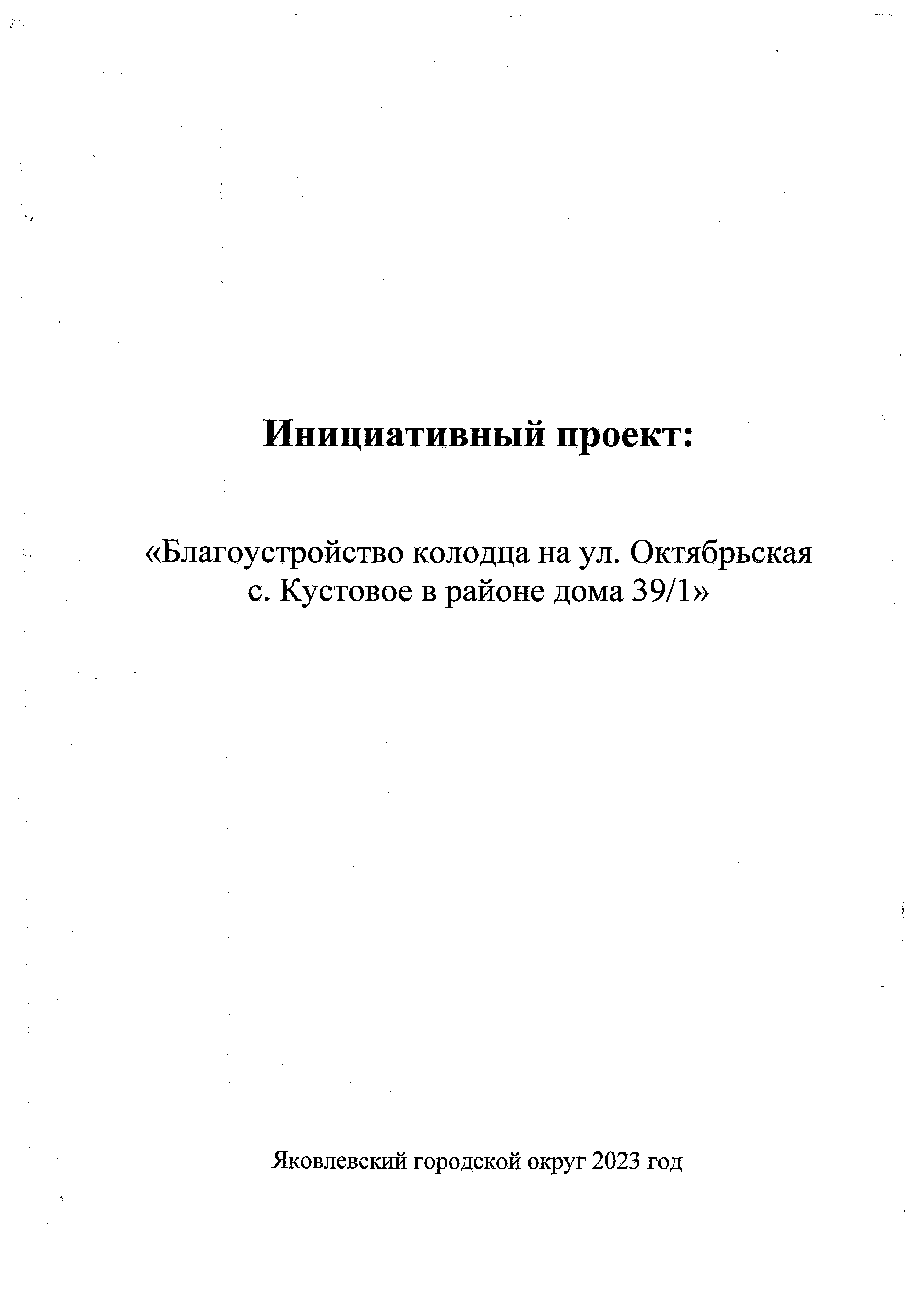 Инициативный проект:«Благоустройство колодца на ул. Октябрьская с. Кустовое в районе дома 39/1»Яковлевский городской округ 2023 годРеестр документов по инициативному проекту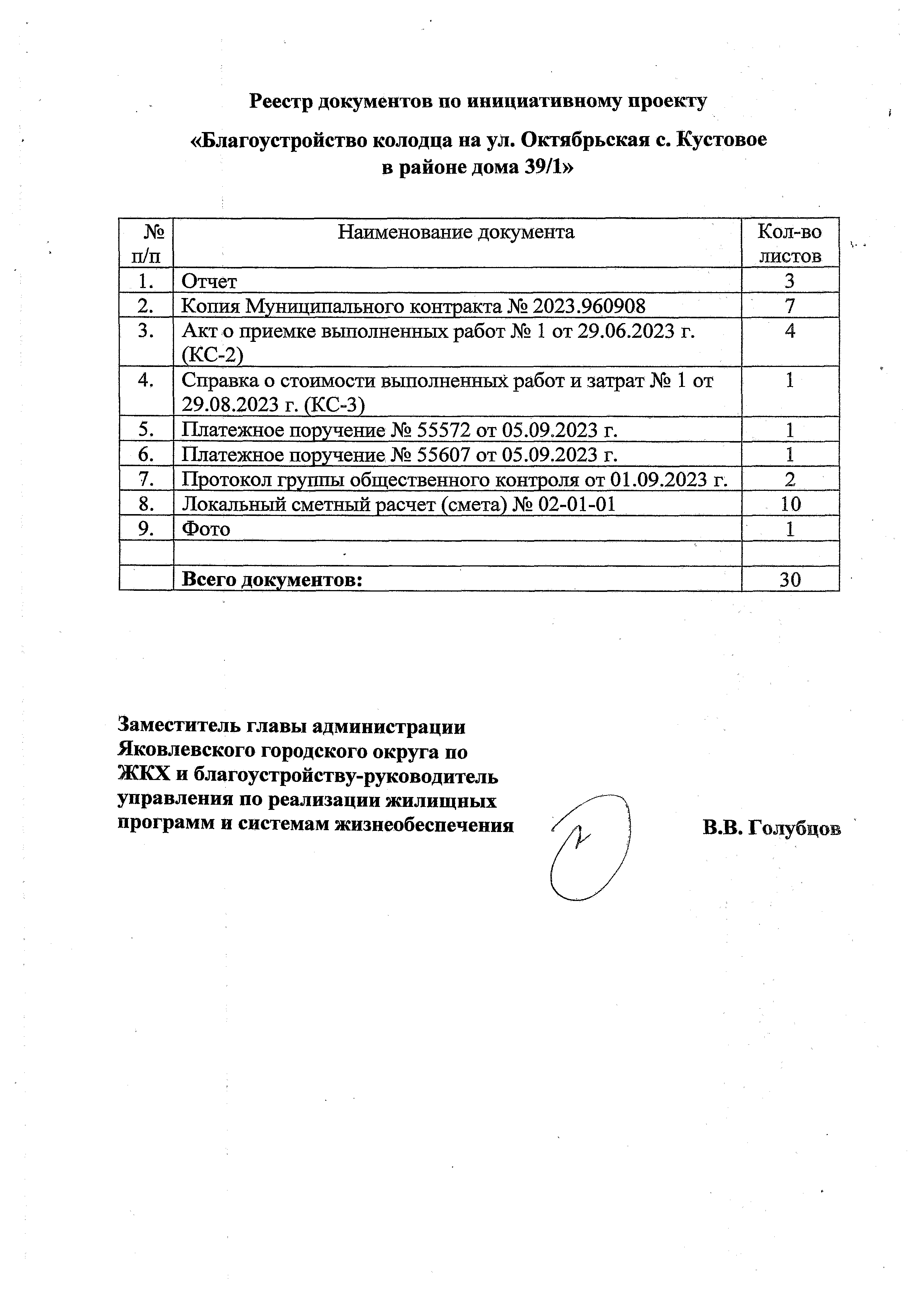 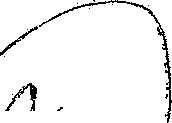 «Благоустройство колодца на ул. Октябрьская с. Кустовое в районе дома 39/1»Заместитель главы администрации Яковлевского городского округа по ЖКХ и благоустройству-руководитель управления по реализации жилищныхпрограмм и системам жизнеобеспечения	В .В . ГолубцовОТЧЕТ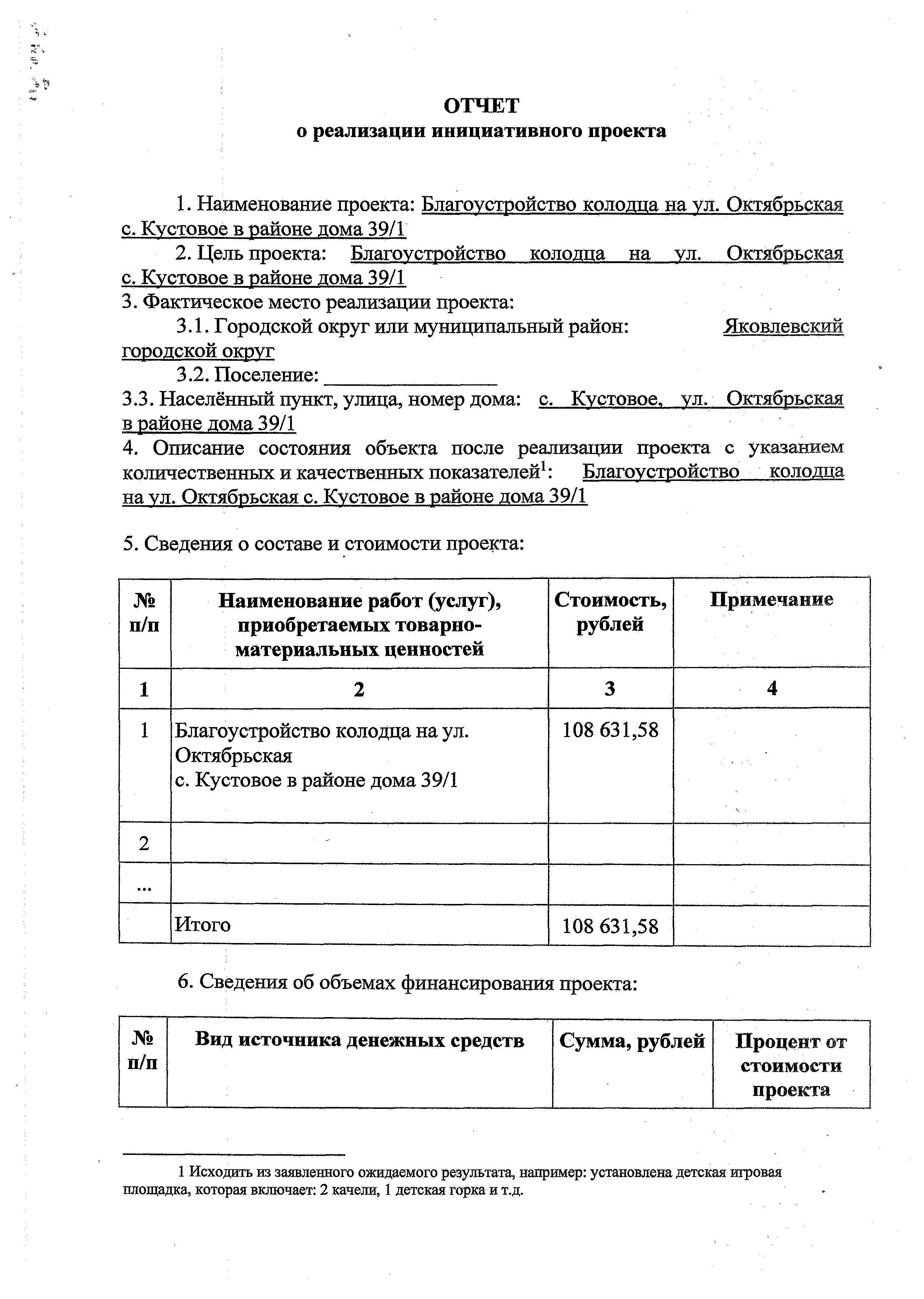 о реализаций инициативного проектаНаименование проекта: Благоустройство колодна на уд.  Октябрьская с. К устовое в районе дома 39/1Цель проекта:     Благоустройство     колодна     на     уд.     Октябрьская с. К устовое в районе дома 39/1Фактическое место реализации проекта:. Городской округ или муниципальный район:	Яковлевский городской округ. П оселение: 	Населённый пункт, улица, номер дома:     с.    Кустовое,    у л .     Октябрьская в районе дома 39/1Описание состояния объекта после реализации проекта с указанием количественных и качественных показателей1:       Благоустройство     колодца на у л . Октябрьская с. Кустовое в районе дома 39/1Сведения о составе и стоимости проекта:Сведения об объемах финансирования проекта:Исходить из заявленного ожидаемого результата, например: установлена детская игровая площадка, которая включает: 2 качели, 1 детская горка и т.д.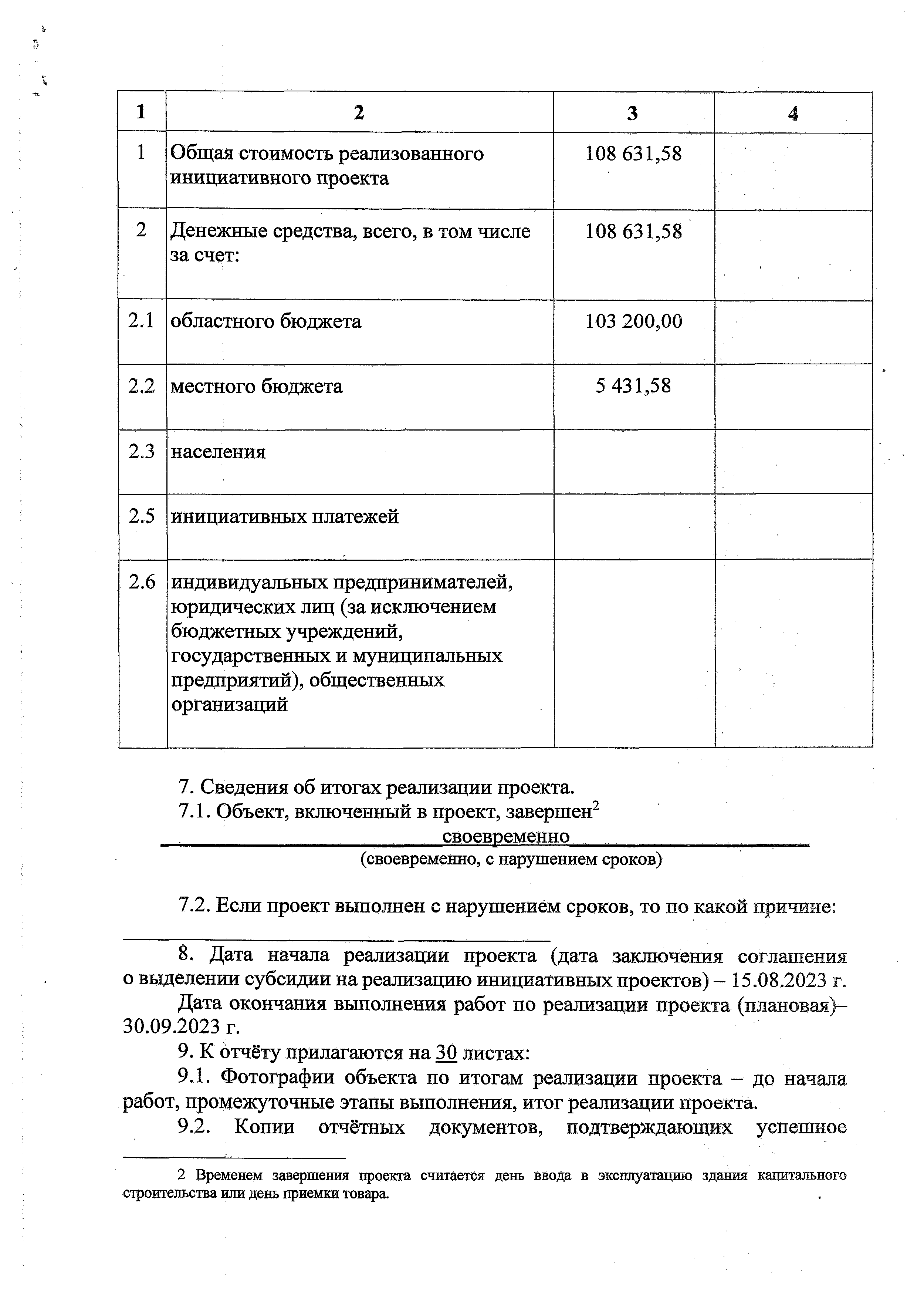 Сведения  об  итогах реализации проекта. 7.1. Объект, включенный в проект, завершен2__ 	  	_	своевременно	_ _ _ _ _ _ _ _ _ _(своевременно, с нарушением сроков)7.2. Если проект выполнен с нарушением сроков, то по какой причине:Дата   начала   реализации	проекта   (дата   заключения	соглашения о выделении субсидии на реализацию инициативных проектов) - 15.08,2023 г. Дата окончания выполнения работ по реализации проекта (плановая)-30.09.2023 г.К отчёту прилагаются на 30 листах:Фотографии  объекта  по итогам реализации проекта  -	до начала работ, промежуточные этапы выполнения, итог реализации проекта..	Копии	отчётных	документов,	 подтверждающ их	успеш ноеВременем завершения проекта считается день ввода в эксплуатацию здания капитального строительства или день приемки товара.завершение проекта, заверенные главой администрации муниципального образования (городского округа):- копии контрактов (договоров); смет на выполнение работ;-копии    актов    приёмки-передач;    накладных,     счетов;     актов     ввода в эксплуатацию; платёжных поручения; другие первичные документы, касающиеся реализации инициативного проекта;.	Копия  протокола   группы   общ ественного  контроля   за реализацией инициативных		проектов,	 подтверждающего	успеш ное	завершение инициативного проекта на 2 листах.Достоверность сведений подтвеГлава администрации Яковлевского городского ЬкругаЗаместитель руководителя управления финансов и налоговой политики - начальник бюджетногоотдела	А .В . ЖученкоЗаместитель главы администрации Яковлевского городского округа по ЖКХ и благоустройству - руководитель управления пожилищных	программ	и жизнеобеспеченияПредставитель инициативной группыДата «	8 » СЛИЛ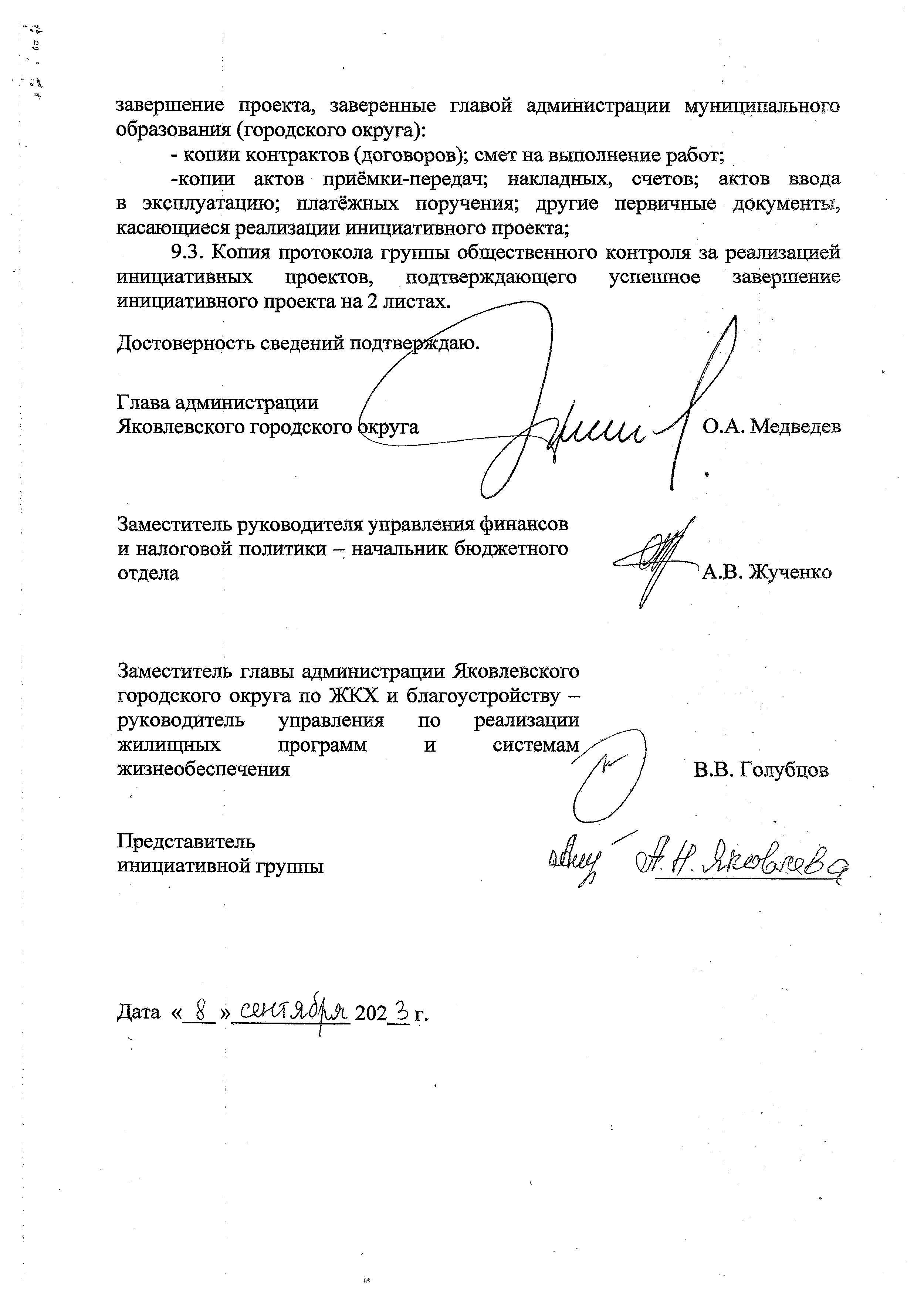 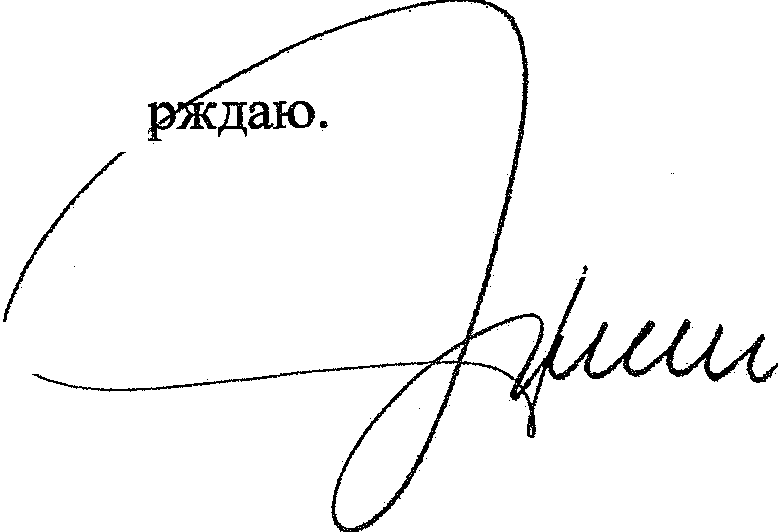 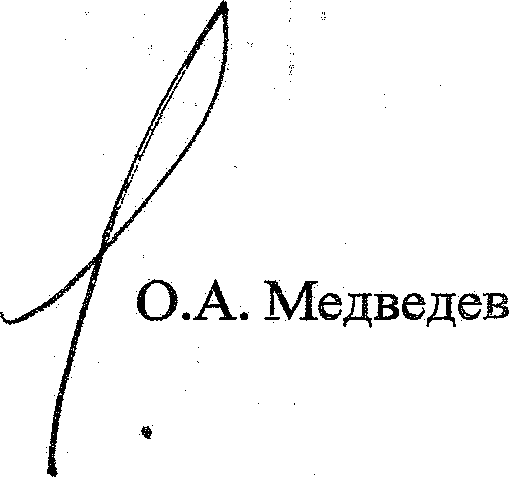 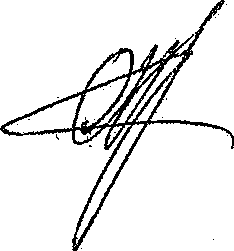 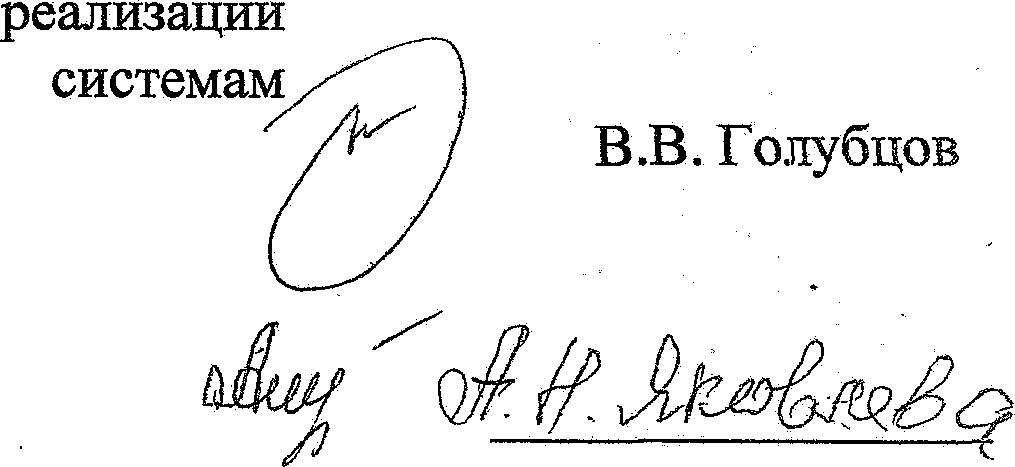 202 Ъ г.МУНИЦИПАЛЬНЫЙ КОНТРАКТ № 2023.960908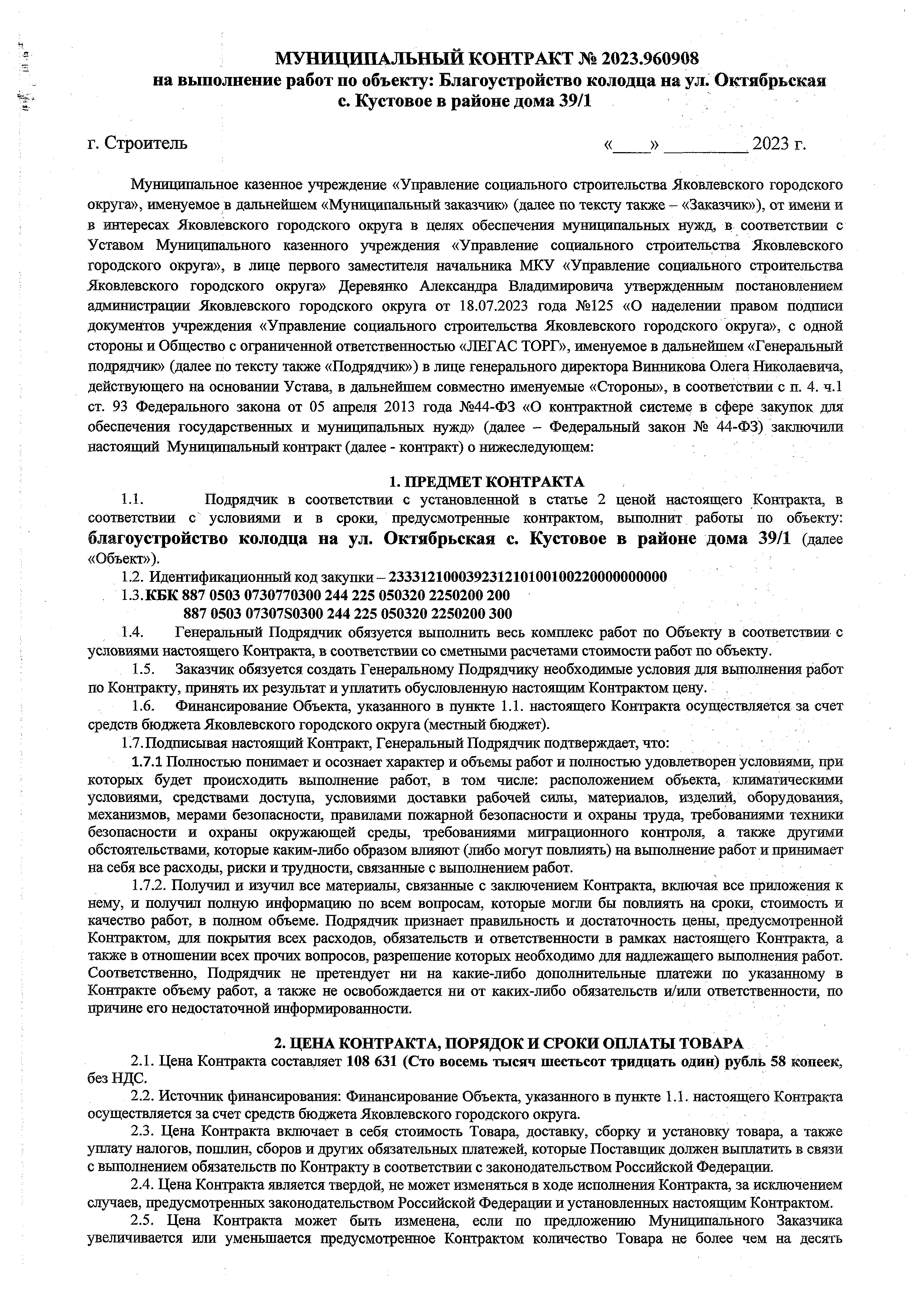 на выполнение работ по объекту: Благоустройство колодца на ул. Октябрьская с. Кустовое в районе дома 39/1г. Строитель	«	»	_ ^2023 г.Муниципальное казенное учреждение «Управление социального строительства Яковлевского городского округа», именуемое в дальнейшем «Муниципальный заказчик» (далее по тексту также - «Заказчик»), от имени и в интересах Яковлевского городского округа в целях обеспечения муниципальных нужд, в соответствии с Уставом Муниципального казенного учреждения «Управление социального строительства Яковлевского городского округа», в лице первого заместителя начальника МКУ «Управление социального строительства Яковлевского городского округа» Деревянко Александра Владимировича утвержденным постановлением администрации Яковлевского городского округа от 18.07.2023 года №125 «О наделении правом подписи документов учреждения «Управление социального строительства Яковлевского городского округа», с одной стороны и Общество с ограниченной ответственностью «ЛЕГАС ТОРГ», именуемое в дальнейшем «Генеральный подрядчик» (далее по тексту также «Подрядчик») в лице генерального директора Винникова Олега Николаевича, действующего на основании Устава, в дальнейшем совместно именуемые «Стороны», в соответствии с п. 4. ч.1 ст. 93 Федерального закона от 05 апреля 2013 года №44-ФЗ «О контрактной системе в сфере закупок для обеспечения государственных и муниципальных нужд» (далее - Федеральный закон № 44-ФЗ) заключили настоящий Муниципальный контракт (далее - контракт) о нижеследующем:ПРЕДМЕТ КОНТРАКТА1.1.	Подрядчик в соответствии с установленной в статье 2 ценой настоящего Контракта, в соответствии с условиями и в сроки, предусмотренные контрактом, выполнит работы по объекту: благоустройство колодца на ул. Октябрьская с. Кустовое в районе дома 39/1 (далее«Объект»).1.2. Идентификационный код закупки —233312100039231210100100220000000000 1.3. КБК 887 0503 0730770300 244 225 050320 2250200 200887 0503 07307S0300 244 225 050320 2250200 300Генеральный Подрядчик обязуется выполнить весь комплекс работ по Объекту в соответствии с условиями настоящего Контракта, в соответствии со сметными расчетами стоимости работ по объекту.Заказчик обязуется создать Генеральному Подрядчику необходимые условия для выполнения работ по Контракту, принять их результат и уплатить обусловленную настоящим Контрактом цену.Финансирование Объекта, указанного в пункте 1.1. настоящего Контракта осуществляется за счет средств бюджета Яковлевского городского округа (местный бюджет).	,Подписывая настоящий Контракт, Генеральный Подрядчик подтверждает, что:Полностью понимает и осознает характер и объемы работ и полностью удовлетворен условиями, при которых будет происходить выполнение работ, в том числе: расположением объекта, климатическими условиями, средствами доступа, условиями доставки рабочей силы, материалов, изделий, оборудования, механизмов, мерами безопасности, правилами пожарной безопасности и охраны труда, требованиями техники безопасности и охраны окружающей среды, требованиями миграционного контроля, а также другими обстоятельствами, которые каким-либо образом влияют (либо могут повлиять) на выполнение работ и принимает на себя все расходы, риски и трудности, связанные с выполнением работ.1.7.2.	Получил и изучил все материалы, связанные с заключением Контракта, включая все приложения к нему, и получил полную информацию по всем вопросам, которые могли бы повлиять на сроки, стоимость и качество работ, в полном объеме. Подрядчик признает правильность и достаточность цены, предусмотренной Контрактом, для покрытия всех расходов, обязательств и ответственности в рамках настоящего Контракта, атакже в отношении всех прочих вопросов, разрешение которых необходимо для надлежащего выполнения работ. Соответственно, Подрядчик не претендует ни на какие-либо дополнительные платежи по указанному в Контракте объему работ, а также не освобождается ни от каких-либо обязательств и/или ответственности, по причине его недостаточной информированности.ЦЕПА КОНТРАКТА, ПОРЯДОК И СРОКИ ОПЛАТЫ ТОВАРАЦена Контракта составляет 108 631 (Сто восемь тысяч шестьсот тридцать один) рубль 58 копеек, без НДС.Источник финансирования: Финансирование Объекта, указанного в пункте 1.1. настоящего Контракта осуществляется за счет средств бюджета Яковлевского городского округа.Цена Контракта включает в себя стоимость Товара, доставку, сборку и установку товара, а также уплату налогов, пошлин, сборов и других обязательных платежей, которые Поставщик должен выплатить в связи с выполнением обязательств по Контракту в соответствии с законодательством Российской Федерации.Цена Контракта является твердой, не может изменяться в ходе исполнения Контракта, за исключением случаев, предусмотренных законодательством Российской Федерации и установленных настоящим Контрактом.Цена Контракта может быть изменена, если по предложению Муниципального Заказчика увеличивается или уменьшается предусмотренное Контрактом количество Товара не более чем на десятьпроцентов. При этом по соглашению Сторон допускается изменение с учетом положений бюджетного законодательства Российской Федерации цены Контракта пропорционально дополнительному количеству Товара, исходя из установленной в Контракте цены единицы Товара, но не более чем на десять процентов цены Контракта. При уменьшении предусмотренного Контрактом количества Товара Стороны Контракта обязаны уменьшить цену Контракта исходя из цены единицы Товара. Цена единицы дополнительно поставляемого Товара или цена единицы Товара при уменьшении предусмотренного Контрактом количества поставляемого Товара должна определяться как частное от деления первоначальной цены Контракта на предусмотренное в Контракте количество Товара.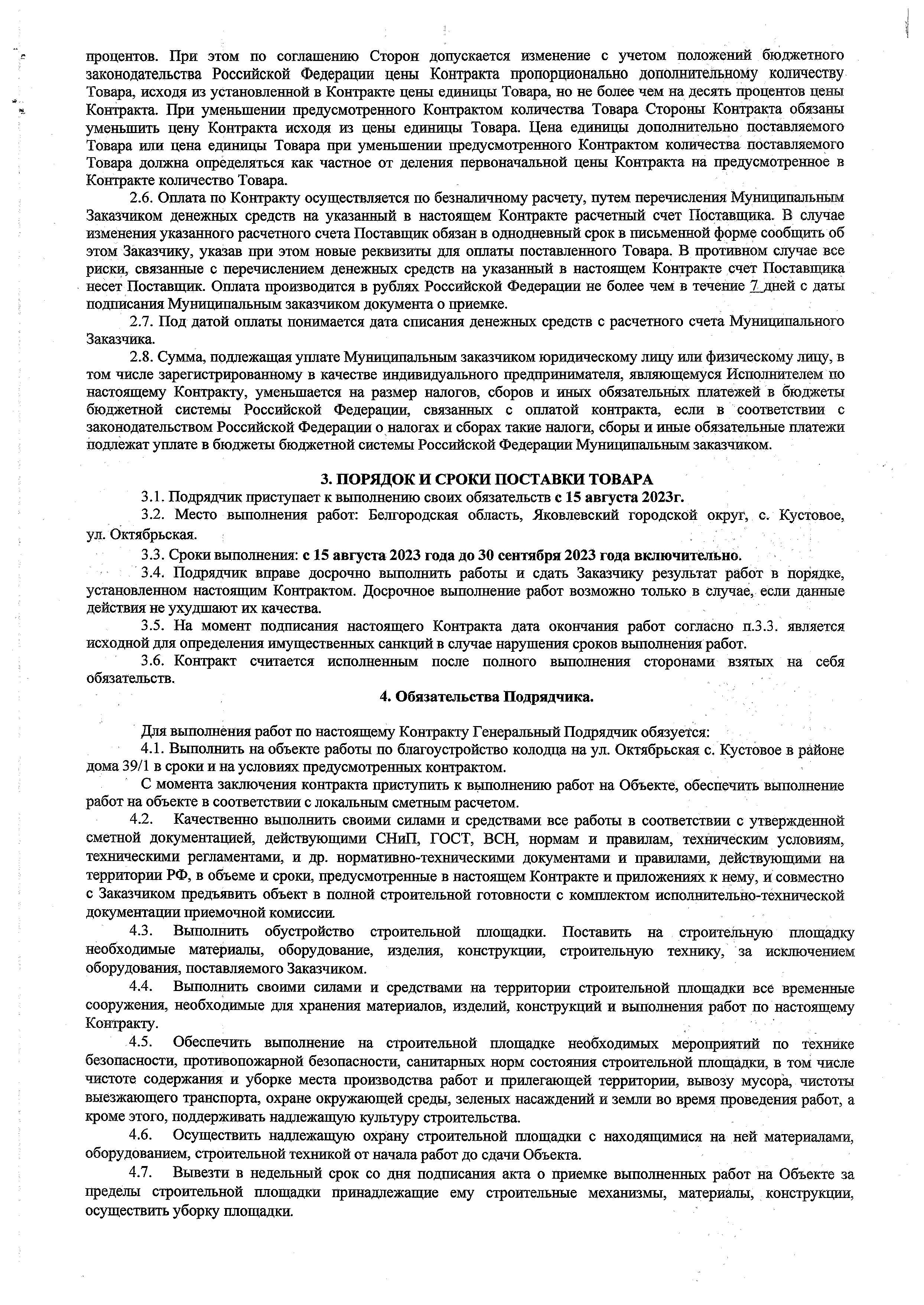 Оплата по Контракту осуществляется по безналичному расчету, путем перечисления Муниципальным Заказчиком денежных средств на указанный в настоящем Контракте расчетный счет Поставщика. В случае изменения указанного расчетного счета Поставщик обязан в однодневный срок в письменной форме сообщить об этом Заказчику, указав при этом новые реквизиты для оплаты поставленного Товара. В противном случае все риски, связанные с перечислением денежных средств на указанный в настоящем Контракте счет Поставщика несет Поставщик. Оплата производится в рублях Российской Федерации не более чем в течение 7_дней с даты подписания Муниципальным заказчиком документа о приемке.Под датой оплаты понимается дата списания денежных средств с расчетного счета Муниципального Заказчика.Сумма, подлежащая уплате Муниципальным заказчиком юридическому лицу или физическому лицу, в том числе зарегистрированному в качестве индивидуального предпринимателя, являющемуся Исполнителем по настоящему Контракту, уменьшается на размер налогов, сборов и иных обязательных платежей в бюджеты бюджетной системы Российской Федерации, связанных с оплатой контракта, если в соответствии с законодательством Российской Федерации о налогах и сборах такие налоги, сборы и иные обязательные платежи подлежат уплате в бюджеты бюджетной системы Российской Федерации Муниципальным заказчиком.ПОРЯДОК И СРОКИ ПОСТАВКИ ТОВАРАПодрядчик приступает к выполнению своих обязательств с 15 августа 2023г.Место выполнения работ: Белгородская область, Яковлевский городской округ,   с. Кустовое, ул. Октябрьская.Сроки выполнения: с 15 августа 2023 года до 30 сентября 2023 года включительно.Подрядчик вправе досрочно выполнить работы и сдать Заказчику результат работ в порядке, установленном настоящим Контрактом. Досрочное выполнение работ возможно только в случае, если данные действия не ухудшают их качества.На момент подписания настоящего Контракта дата окончания работ согласно п.3.3, является исходной для определения имущественных санкций в случае нарушения сроков выполнения работ.Контракт считается исполненным после полного выполнения сторонами взятых на себя обязательств.Обязательства   Подрядчика.Для выполнения работ по настоящему Контракту Генеральный Подрядчик обязуется:Выполнить на объекте работы по благоустройство колодца на ул. Октябрьская с. Кустовое в районе дома 39/1 в сроки и на условиях предусмотренных контрактом.С момента заключения контракта приступить к выполнению работ на Объекте, обеспечить выполнение работ на объекте в соответствии с локальным сметным расчетом.Качественно выполнить своими силами и средствами все работы в соответствии с утвержденной сметной документацией, действующими СНиП, ГОСТ, ВСН, нормам и правилам, техническим условиям, техническими регламентами, и др. нормативно-техническими документами и правилами, действующими на территории РФ, в объеме и сроки, предусмотренные в настоящем Контракте и приложениях к нему, и совместно с Заказчиком предъявить объект в полной строительной готовности с комплектом исполнительно-технической документации приемочной комиссииВыполнить обустройство строительной площадки. Поставить на строительную площадку необходимые материалы, оборудование, изделия, конструкции, строительную технику, за исключением оборудования, поставляемого Заказчиком.Выполнить своими силами и средствами на территории строительной площадки все временные сооружения, необходимые для хранения материалов, изделий, конструкций и выполнения работ по настоящему Контракту.Обеспечить выполнение на строительной площадке необходимых мероприятий по технике безопасности, противопожарной безопасности, санитарных норм состояния строительной площадки, в том числе чистоте содержания и уборке места производства работ и прилегающей территории, вывозу мусора, чистоты выезжающего транспорта, охране окружающей среды, зеленых насаждений и земли во время проведения работ, а кроме этого, под держивать надлежащую культуру строительства.Осуществить надлежащую охрану строительной площадки с находящимися на ней материалами, оборудованием, строительной техникой от начала работ до сдачи Объекта.Вывезти в недельный срок со дня подписания акта о приемке выполненных работ на Объекте за пределы строительной площадки принадлежащие ему строительные механизмы, материалы, конструкции, осуществить уборку площадки.Нести риск случайной гибели или случайного повреждения Объекта, составляющего предмет Контракта, до приемки его Заказчиком.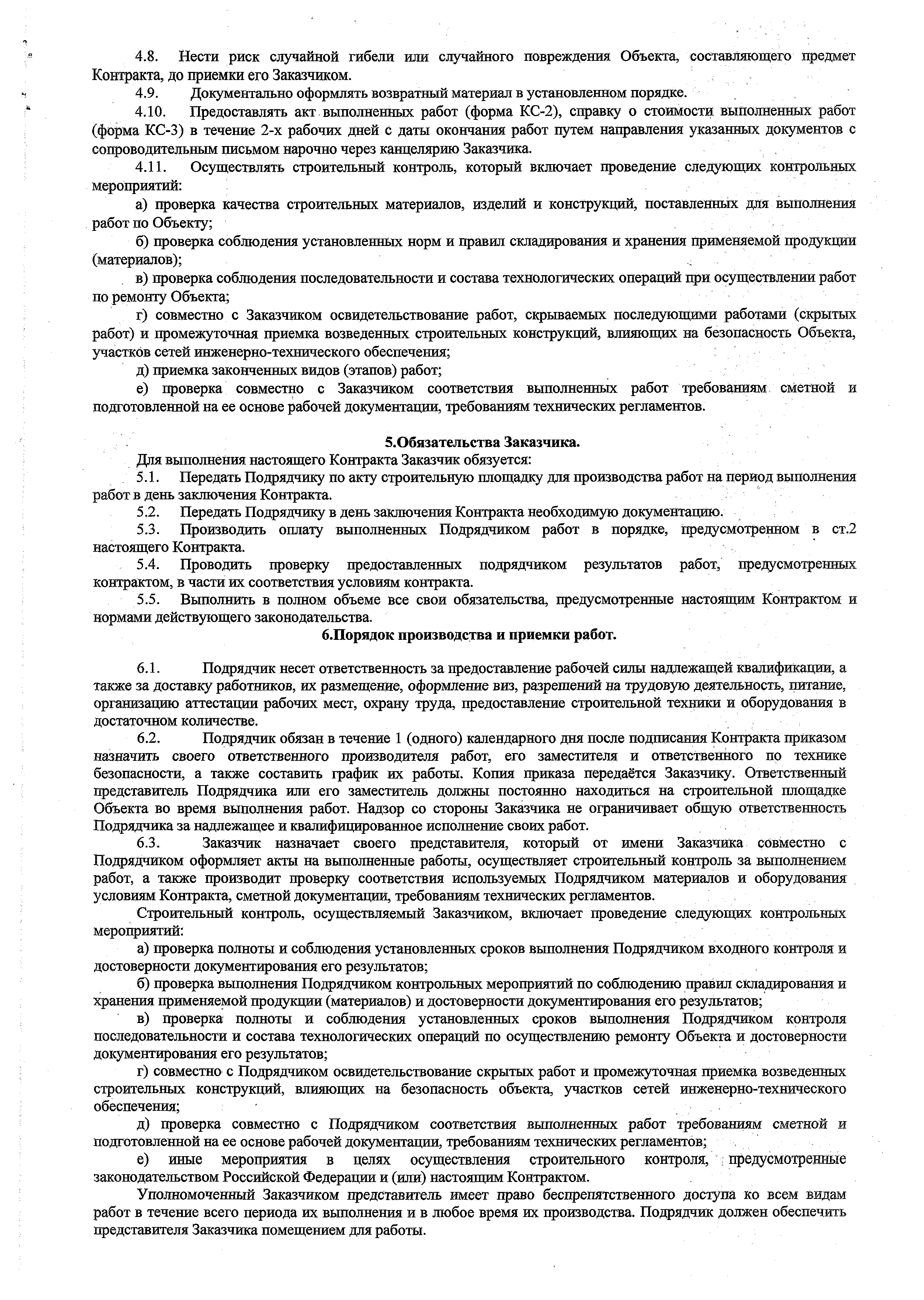 Документально оформлять возвратный материал в установленном порядке.Предоставлять акт выполненных работ (форма КС-2), справку о стоимости выполненных работ (форма КС-3) в течение 2-х рабочих дней С даты окончания работ путем направления указанных документов с сопроводительным письмом нарочно через канцелярию Заказчика.Осуществлять строительный контроль, который включает проведение следующих контрольных мероприятий:а) проверка качества строительных материалов, изделий и конструкций, поставленных для выполненияработ по Объекту;б) проверка соблюдения установленных норм и правил складирования и хранения применяемой продукции (материалов);	.в) проверка соблюдения последовательности и состава технологических операций при осуществлении работ по ремонту Объекта;г) совместно с Заказчиком освидетельствование работ, скрываемых последующими работами (скрытых работ) и промежуточная приемка возведенных строительных конструкций, влияющих на безопасность Объекта, участков сетей инженерно-технического обеспечения;д) приемка законченных видов (этапов) работ;е) проверка совместно с Заказчиком соответствия выполненных работ требованиям сметной и подготовленной на ее основе рабочей документации, требованиям технических регламентов.б.Обязательства Заказчика.Для выполнения настоящего Контракта Заказчик обязуется:Передать Подрядчику по акту строительную площадку для производства работ на период выполнения работ в день заключения Контракта.Передать Подрядчику в день заключения Контракта необходимую документацию.Производить оплату выполненных Подрядчиком работ в порядке, Предусмотренном в ст.2 настоящего Контракта.Проводить	проверку	предоставленных	подрядчиком	результатов	работ,	предусмотренныхконтрактом, в части их соответствия условиям контракта.Выполнить в полном объеме все свои обязательства, предусмотренные настоящим Контрактом и нормами действующего законодательства.Порядок производства и приемки работ.Подрядчик несет ответственность за предоставление рабочей силы надлежащей квалификации, а также за доставку работников, их размещение, оформление виз, разрешений на трудовую деятельность, питание, организацию аттестации рабочих мест, охрану труда, предоставление строительной техники и оборудования в достаточном количестве.Подрядчик обязан в течение 1 (одного) календарного дня после подписания Контракта приказом назначить своего ответственного производителя работ, его заместителя и ответственного по технике безопасности, а также составить график их работы. Копия приказа передаётся Заказчику. Ответственный представитель Подрядчика или его заместитель должны постоянно находиться на строительной площадке Объекта во время выполнения работ. Надзор со стороны Заказчика не ограничивает общую ответственность Подрядчика за надлежащее и квалифицированное исполнение своих работ.Заказчик назначает своего представителя, который от имени Заказчика совместно с Подрядчиком оформляет акты на выполненные работы, осуществляет строительный контроль за выполнением работ, а также производит проверку соответствия используемых Подрядчиком материалов и оборудования условиям Контракта, сметной документации, требованиям технических регламентов.Строительный контроль, осуществляемый Заказчиком, включает проведение следующих контрольных мероприятий:а) проверка полноты и соблюдения установленных сроков выполнения Подрядчиком входного контроля и достоверности документирования его результатов;б) проверка выполнения Подрядчиком контрольных мероприятий по соблюдению правил складирования и хранения применяемой продукции (материалов) и достоверности документирования его результатов;в) проверка полноты и соблюдения установленных сроков выполнения Подрядчиком контроля последовательности и состава технологических операций по осуществлению ремонту Объекта и достоверности документирования его результатов;г) совместно с Подрядчиком освидетельствование скрытых работ и промежуточная приемка возведенных строительных конструкций, влияющих на безопасность объекта, участков сетей инженерно-технического обеспечения;д) проверка совместно с Подрядчиком соответствия выполненных работ требованиям сметной и подготовленной на ее основе рабочей документации, требованиям технических регламентов;е) иные мероприятия в целях осуществления строительного контроля, ; предусмотренные законодательством Российской Федерации и (или) настоящим Контрактом.Уполномоченный Заказчиком представитель имеет право беспрепятственного доступа ко всем видам работ в течение всего периода их выполнения и в любое время их производства. Подрядчик должен обеспечить представителя Заказчика помещением для работы.Подрядчик гарантирует и заверяет Заказчика, что качество строительных материалов, оборудования, комплектующих изделий, конструкций и систем, применяемых им для ремонта Объекта, будет соответствовать характеристикам, указанным в сметной документации, государственным стандартам, техническим условиям и иметь соответствующие сертификаты, техпаспорта и другие документы, удостоверяющие их качество.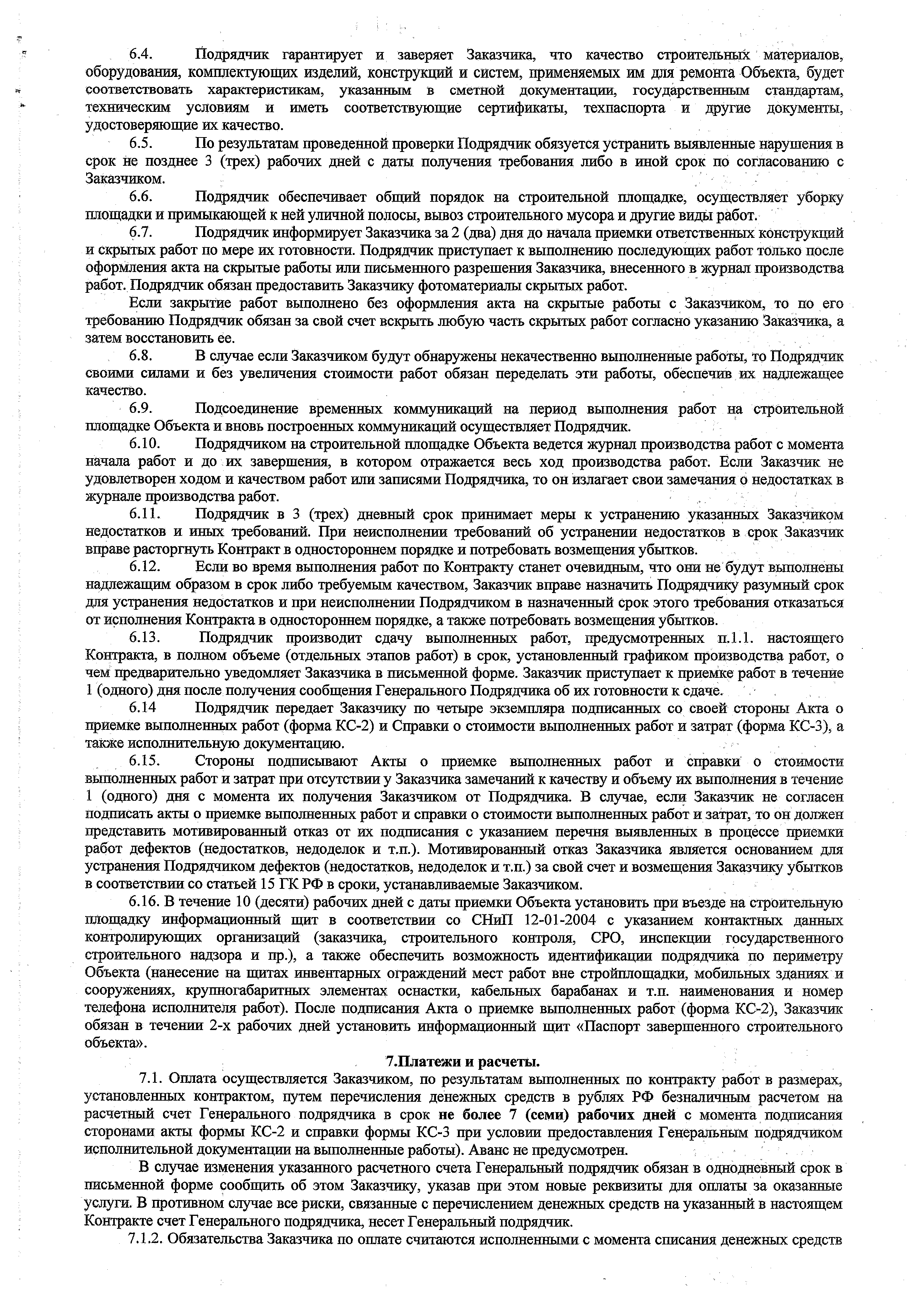 По результатам проведенной проверки Подрядчик обязуется устранить выявленные нарушения в срок не позднее 3 (трех) рабочих дней с даты получения требования либо в иной срок по согласованию с Заказчиком.Подрядчик обеспечивает общий порядок на строительной площадке, осуществляет уборку площадки и примыкающей к ней уличной полосы, вывоз строительного мусора и другие виды работ.Подрядчик информирует Заказчика за 2 (два) дня до начала приемки ответственных конструкций и скрытых работ по мере их готовности. Подрядчик приступает к выполнению последующих работ только после оформления акта на скрытые работы или письменного разрешения Заказчика, внесенного в журнал производства работ. Подрядчик обязан предоставить Заказчику фотоматериалы скрытых работ.Если закрытие работ выполнено без оформления акта на скрытые работы с Заказчиком, то по его требованию Подрядчик обязан за свой счет вскрыть любую часть скрытых работ согласно указанию Заказчика, а затем восстановить ее.В случае если Заказчиком будут обнаружены некачественно выполненные работы, то Подрядчик своими силами и без увеличения стоимости работ обязан переделать эти работы, обеспечив их надлежащее качество.Подсоединение временных коммуникаций на период выполнения работ на строительной площадке Объекта и вновь построенных коммуникаций осуществляет Подрядчик.Подрядчиком на строительной площадке Объекта ведется журнал производства работ с момента начала работ и до их завершения, в котором отражается весь ход производства работ. Если Заказчик не удовлетворен ходом и качеством работ или записями Подрядчика, то он излагает свои замечания о недостатках в журнале производства работ.Подрядчик в 3 (трех) дневный срок принимает меры к устранению указанных Заказчиком недостатков и иных требований. При неисполнении требований об устранении недостатков в срок Заказчик вправе расторгнуть Контракт в одностороннем порядке и потребовать возмещения убытков.Если во время выполнения работ по Контракту станет очевидным, что они не будут выполнены надлежащим образом в срок либо требуемым качеством, Заказчик вправе назначить Подрядчику разумный срок для устранения недостатков и при неисполнении Подрядчиком в назначенный срок этого требования отказаться от исполнения Контракта в одностороннем порядке, а также потребовать возмещения убытков.Подрядчик производит сдачу выполненных работ, предусмотренных п.1.1, настоящего Контракта, в полном объеме (отдельных этапов работ) в срок, установленный графиком производства работ, о чем предварительно уведомляет Заказчика в письменной форме. Заказчик приступает к приемке работ в течение 1 (одного) дня после получения сообщения Генерального Подрядчика об их готовности к сдаче.6.14    Подрядчик передает Заказчику по четыре экземпляра подписанных со своей стороны Акта о приемке выполненных работ (форма КС-2) и Справки о стоимости выполненных работ и затрат (форма КС-3), а также исполнительную документацию.Стороны подписывают Акты о приемке выполненных работ и справки о стоимости выполненных работ и затрат при отсутствии у Заказчика замечаний к качеству и объему их выполнения в течение 1 (одного) дня с момента их получения Заказчиком от Подрядчика. В случае, если Заказчик не согласен подписать акты о приемке выполненных работ и справки о стоимости выполненных работ и затрат, то он должен представить мотивированный отказ от их подписания с указанием перечня выявленных в процессе приемки работ дефектов (недостатков, недоделок и т.п.). Мотивированный отказ Заказчика является основанием для устранения Подрядчиком дефектов (недостатков, недоделок и т.п.) за свой счет и возмещения Заказчику убытков в соответствии со статьей 15 ГК РФ в сроки, устанавливаемые Заказчиком.В течение 10 (десяти) рабочих дней с даты приемки Объекта установить при въезде на строительную площадку информационный щит в соответствии со СНиП 12-01-2004 с указанием контактных данных контролирующих организаций (заказчика, строительного контроля, СРО, инспекции государственного строительного надзора и пр.), а также обеспечить возможность идентификации подрядчика по периметру Объекта (нанесение на щитах инвентарных ограждений мест работ вне стройплощадки, мобильных зданиях и сооружениях, крупногабаритных элементах оснастки, кабельных барабанах и т.п. наименования и номер телефона исполнителя работ). После подписания Акта о приемке выполненных работ (форма КС-2), Заказчик обязан в течении 2-х рабочих дней установить информационный щит «Паспорт завершенного строительного объекта».Платежи и расчеты.7.1.	Оплата осуществляется Заказчиком, по результатам выполненных по контракту работ в размерах, установленных контрактом, путем перечисления денежных средств в рублях РФ безналичным расчетом на расчетный счет Генерального подрядчика в срок не более 7 (семи)   рабочих дней   с момента подписания сторонами акты формы КС-2 и справки формы КС-3 при условии предоставления Генеральным подрядчиком исполнительной документации на выполненные работы). Аванс не предусмотрен.В случае изменения указанного расчетного счета Генеральный подрядчик обязан в однодневный срок в письменной форме сообщить об этом Заказчику, указав при этом новые реквизиты для оплаты за оказанные услуги. В противном случае все риски, связанные с перечислением денежных средств на указанный в настоящем Контракте счет Генерального подрядчика, несет Генеральный подрядчик.7.1.2. Обязательства Заказчика по оплате считаются исполненными с момента списания денежных средствв размере, установленном Контрактом, с лицевого счета Заказчика. За дальнейшее прохождение денежных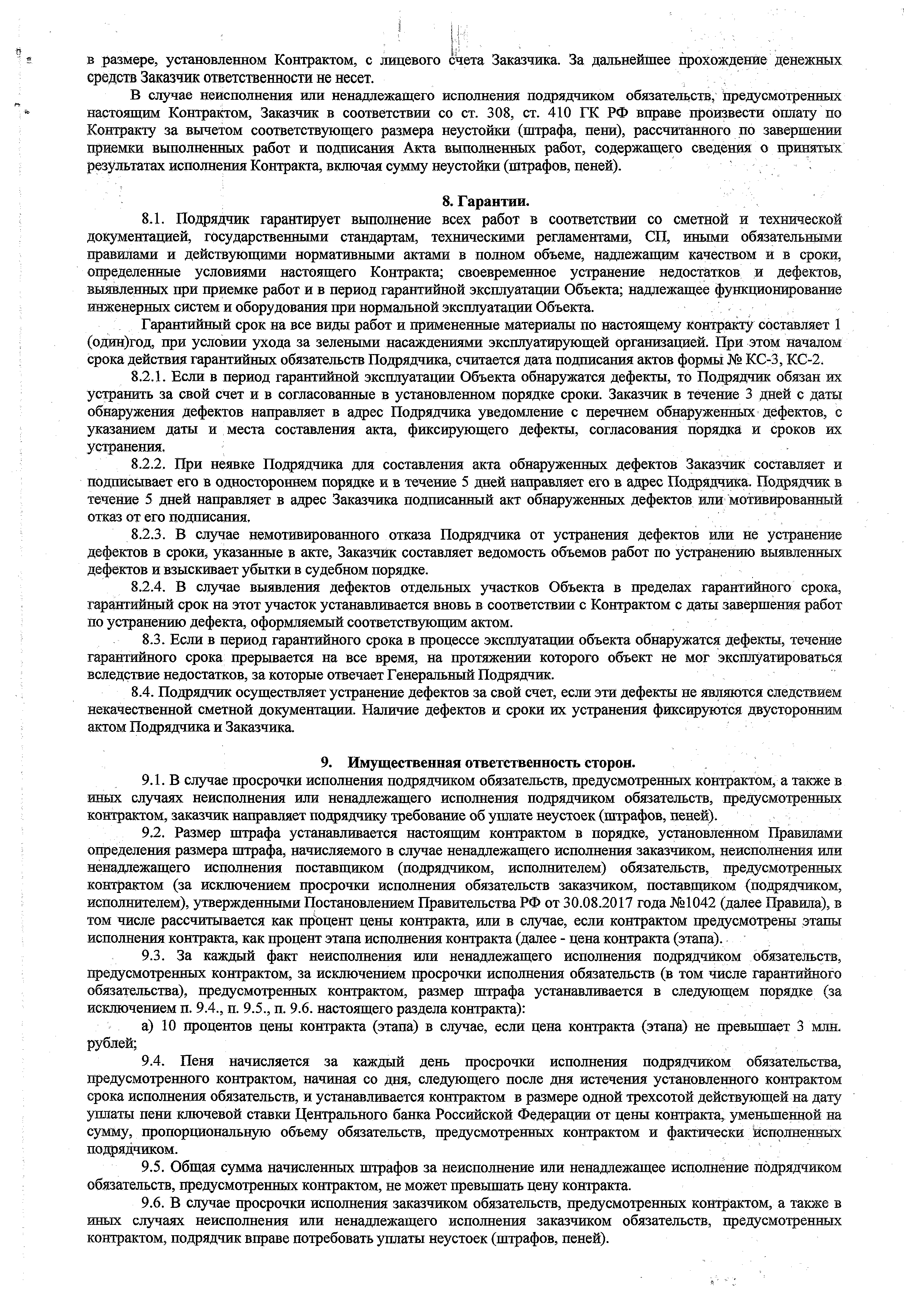 средств Заказчик ответственности не несет.В случае неисполнения или ненадлежащего исполнения подрядчиком обязательств, предусмотренных настоящим Контрактом, Заказчик в соответствии со ст. 308, ст. 410 ГК РФ вправе произвести оплату по Контракту за вычетом соответствующего размера неустойки (штрафа, пени), рассчитанного по завершении приемки выполненных работ и подписания Акта выполненных работ, содержащего сведения о пришлых результатах исполнения Контракта, включая сумму неустойки (штрафов, пеней).Гарантии.Подрядчик гарантирует выполнение всех работ в соответствии со сметной и технической документацией, государственными стандартам,   техническими   регламентами,   СП,   иными   обязательными правилами и действующими нормативными актами в полном объеме, надлежащим качеством и в сроки, определенные   условиями   настоящего   Контракта;   своевременное   устранение   недостатков   и   дефектов, выявленных при приемке работ и в период гарантийной эксплуатации Объекта; надлежащее функционирование инженерных систем и оборудования при нормальной эксплуатации Объекта.Гарантийный срок на все виды работ и примененные материалы по настоящему контракту составляет 1 (один)год, при условии ухода за зелеными насаждениями эксплуатирующей организацией. При этом началом срока действия гарантийных обязательств Подрядчика, считается дата подписания актов формы № КС-3, КС-2.Если в период гарантийной эксплуатации Объекта обнаружатся дефекты, то Подрядчик обязан их устранить за свой счет и в согласованные в установленном порядке сроки. Заказчик в течение 3 дней с даты обнаружения дефектов направляет в адрес Подрядчика уведомление с перечнем обнаруженных дефектов, с указанием даты и места составления акта, фиксирующего дефекты, согласования порядка и сроков их устранения.При неявке Подрядчика для составления акта обнаруженных дефектов Заказчик составляет и подписывает его в одностороннем порядке и в течение 5 дней направляет его в адрес Подрядчика. Подрядчик в течение 5 дней направляет в адрес Заказчика подписанный акт обнаруженных дефектов или мотивированный отказ от его подписания,В случае немотивированного отказа Подрядчика от устранения дефектов или не устранение дефектов в сроки, указанные в акте, Заказчик составляет ведомость объемов работ по устранению выявленных дефектов и взыскивает убытки в судебном порядке.В случае выявления дефектов отдельных участков Объекта в пределах гарантийного срока, гарантийный срок на этот участок устанавливается вновь в соответствии с Контрактом с даты завершения работ по устранению дефекта, оформляемый соответствующим актом.Если в период гарантийного срока в процессе эксплуатации объекта обнаружатся дефекты, течение гарантийного срока прерывается на все время, на протяжении которого   объект не мог эксплуатироваться вследствие недостатков, за которые отвечает Генеральный Подрядчик.Подрядчик осуществляет устранение дефектов за свой счет, если эти дефекты не являются следствием некачественной сметной документации. Наличие дефектов и сроки их устранения фиксируются двусторонним актом Подрядчика и Заказчика.Имущественная ответственность сторон.В случае просрочки исполнения подрядчиком обязательств, предусмотренных контрактом, а также в иных случаях неисполнения или ненадлежащего исполнения подрядчиком обязательств, предусмотренных контрактом, заказчик направляет подрядчику требование об уплате неустоек (штрафов, пеней).Размер штрафа устанавливается настоящим контрактом в порядке, установленном Правилами определения размера штрафа, начисляемого в случае ненадлежащего исполнения заказчиком, неисполнения или ненадлежащего исполнения поставщиком (подрядчиком, исполнителем) обязательств, предусмотренных контрактом (за исключением просрочки исполнения обязательств заказчиком, поставщиком (подрядчиком, исполнителем), утвержденными Постановлением Правительства РФ от 30.08.2017 года №1042 (далее Правила), в том числе рассчитывается как процент цены контракта, или в случае, если контрактом предусмотрены этапы исполнения контракта, как процент этапа исполнения контракта (далее - цена контракта (этапа).За каждый факт неисполнения или ненадлежащего исполнения подрядчиком обязательств, предусмотренных контрактом, за исключением просрочки исполнения обязательств (в том числе гарантийного обязательства), предусмотренных контрактом, размер штрафа устанавливается в следующем порядке (за исключением п. 9.4., п. 9.5., п. 9.6. настоящего раздела контракта):а) 10 процентов цены контракта (этапа) в случае, если цена контракта (этапа) не превышает 3 млн.рублей;Пеня    начисляется   за    каждый    день    просрочки    исполнения	подрядчиком обязательства,предусмотренного контрактом, начиная со дня, следующего после дня истечения установленного контрактом срока исполнения обязательств, и устанавливается контрактом в размере одной трехсотой действующей на дату уплаты пени ключевой ставки Центрального банка Российской Федерации от цены контракта, уменьшенной на сумму, пропорциональную объему обязательств, предусмотренных контрактом и фактически исполненных подрядчиком.Общая сумма начисленных штрафов за неисполнение или ненадлежащее исполнение подрядчиком обязательств, предусмотренных контрактом, не может превышать цену контракта.В случае просрочки исполнения заказчиком обязательств, предусмотренных контрактом, а также в иных случаях неисполнения или ненадлежащего исполнения заказчиком обязательств, предусмотренных контрактом, подрядчик вправе потребовать уплаты неустоек (штрафов, пеней).Штрафы начисляются за ненадлежащее исполнение заказчиком обязательств, предусмотренных контрактом, за исключением просрочки исполнения обязательств, предусмотренных контрактом. Размер штрафа устанавливается контрактом в порядке, установленном Правительством Российской Федерации (Правила, утвержденные Постановлением Правительства от 30.08.2017 года №1042).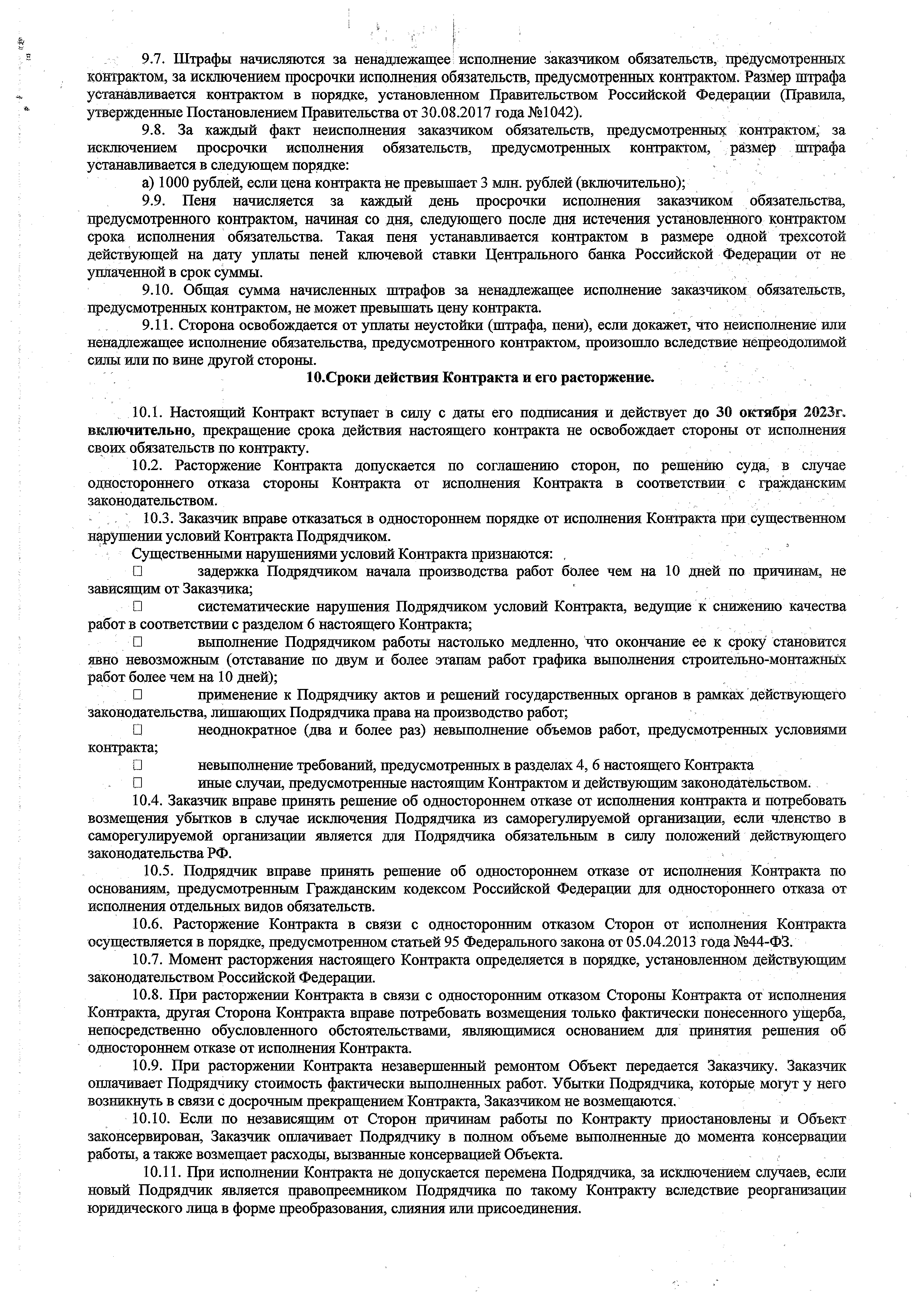 За каждый факт неисполнения заказчиком обязательств, предусмотренных контрактом, за исключением просрочки исполнения обязательств, предусмотренных контрактом, размер штрафа устанавливается в следующем порядке:а) 1000 рублей, если цена контракта не превышает 3 млн. рублей (включительно);Пеня начисляется за каждый день просрочки исполнения заказчиком обязательства, предусмотренного контрактом, начиная со дня, следующего после дня истечения установленного контрактом срока исполнения обязательства. Такая пеня устанавливается контрактом в размере одной трехсотой действующей на дату уплаты пеней ключевой ставки Центрального банка Российской Федерации от не уплаченной в срок суммы.Общая сумма начисленных штрафов за ненадлежащее исполнение заказчиком обязательств, предусмотренных контрактом, не может превышать цену контракта.Сторона освобождается от уплаты неустойки (штрафа, пени), если докажет, что неисполнение или ненадлежащее исполнение обязательства, предусмотренного контрактом, произошло вследствие непреодолимой силы или по вине другой стороны.Ю.Сроки действия Контракта и его расторжение.Настоящий Контракт вступает в силу с даты его подписания и действует до 30 октября 2023г. включительно, прекращение срока действия настоящего контракта не освобождает стороны от исполнения своих обязательств по контракту.Расторжение Контракта допускается по соглашению сторон, по решению суда, в случае одностороннего отказа стороны Контракта от исполнения Контракта в соответствии с гражданским законодательством.Заказчик вправе отказаться в одностороннем порядке от исполнения Контракта при существенном нарушении условий Контракта Подрядчиком.Существенными нарушениями условий Контракта признаются: ,задержка Подрядчиком начала производства работ более чем на 10 дней по причинам, не зависящим от Заказчика;систематические нарушения Подрядчиком условий Контракта, ведущие к снижению качества работ в соответствии с разделом 6 настоящего Контракта;выполнение Подрядчиком работы настолько медленно, что окончание ее к сроку становится явно невозможным (отставание по двум и более этапам работ графика выполнения строительно-монтажных работ более чем на 10 дней);применение к Подрядчику актов и решений государственных органов в рамках действующего законодательства, лишающих Подрядчика права на производство работ;неоднократное (два и более раз) невыполнение объемов работ, предусмотренных условиями контракта;невыполнение требований, предусмотренных в разделах 4, 6 настоящего Контрактаиные случаи, предусмотренные настоящим Контрактом и действующим законодательством.Заказчик вправе принять решение об одностороннем отказе от исполнения контракта и потребовать возмещения убытков в случае исключения Подрядчика из саморегулируемой организации, если членство в саморегулируемой организации является для Подрядчика обязательным в силу положений действующего законодательства РФ.Подрядчик вправе принять решение об одностороннем отказе от исполнения Контракта по основаниям, предусмотренным Гражданским кодексом Российской Федерации для одностороннего отказа от исполнения отдельных видов обязательств.Расторжение Контракта в связи с односторонним отказом Сторон от исполнения Контракта осуществляется в порядке, предусмотренном статьей 95 Федерального закона от 05.04.2013 года №44-ФЗ.Момент расторжения настоящего Контракта определяется в порядке, установленном действующим законодательством Российской Федерации.При расторжении Контракта в связи с односторонним отказом Стороны Контракта от исполнения Контракта, другая Сторона Контракта вправе потребовать возмещения только фактически понесенного ущерба, непосредственно обусловленного обстоятельствами, являющимися основанием для принятия решения об одностороннем отказе от исполнения Контракта.При расторжении Контракта незавершенный ремонтом Объект передается Заказчику. Заказчик оплачивает Подрядчику стоимость фактически выполненных работ. Убытки Подрядчика, которые могут у него возникнуть в связи с досрочным прекращением Контракта, Заказчиком не возмещаются.Если по независящим от Сторон причинам работы по Контракту приостановлены и Объект законсервирован, Заказчик оплачивает Подрядчику в полном объеме выполненные до момента консервации работы, а также возмещает расходы, вызванные консервацией Объекта.При исполнении Контракта не допускается перемена Подрядчика, за исключением случаев, если новый Подрядчик является правопреемником Подрядчика по такому Контракту вследствие реорганизации юридического лица в форме преобразования, слияния или присоединения.Свидетельство о допуске, сертификаты.11.1. Стороны обязуются нести все расходы, связанные с получением свидетельств о допуске на выполнение работ, сертификатов на материалы, оборудование, комплектующие изделия, необходимых для выполнения работ и эксплуатации объектов, в объемах своих поставок.Обстоятельства непреодолимой силы.Стороны освобождаются от ответственности за частичное, или полное неисполнение обязательств по настоящему Контракту, если это неисполнение явилось следствием обстоятельств непреодолимой силы.К обстоятельствам непреодолимой силы в контексте настоящего Контракта относятся: наводнение, землетрясение, пожар, взрыв, оседание почвы, эпидемии и иные проявления сил природы, а также война или военные действия, забастовка в отрасли или в регионе, принятие органом государственной власти или управления правового акта, повлекшего невозможность исполнения настоящего Контракта.Стороны по Контракту обязаны уведомить друг друга о наступлении обстоятельств в течение 3-х дней со дня их возникновения с предоставлением подтверждающих документов компетентных органов.В случае действия обстоятельств непреодолимой силы свыше 3-х месяцев, Контракт может быть расторгнут по соглашению сторон с проведением финансовых взаиморасчетов.Заключительные положения.Если при выполнении работ по ремонту Объекта обнаруживаются препятствия к надлежащему исполнению Контракта, каждая из сторон обязана принять все зависящие от нее разумные меры по устранению таких Препятствий.При исполнении Контракта изменение его условий допускается в соответствии со статьей 95 Федерального закона от 05.04.2013 года №44-ФЗ. Все изменения и дополнения к настоящему Контракту считаются действительными, если оформлены в надлежащем порядке и подписаны сторонами.Во всем остальном, что не предусмотрено настоящим Контрактом, применяются нормы законодательства Российской Федерации.Спорные вопросы, возникающие в ходе исполнения настоящего Контракта, разрешаются по взаимному согласию, а при невозможности разрешить вопросы по согласию, они разрешаются Арбитражным судом Белгородской области в установленном порядке.Ущерб, нанесенный третьему лицу в результате выполнения работ по ремонту Объекта по вине Подрядчика, компенсируется Подрядчиком, а по вине Заказчика□ соответственно Заказчиком.Все указанные в Контракте Приложения являются его неотъемлемой частью.Настоящий Контракт составлен в электронном виде, который Стороны вправе изготовить и подписать в двух экземплярах на бумажном носителе по одному для каждой из сторон.Приложения к Контракту:1. Локальный сметный расчет.12. АДРЕСА МЕСТА НАХОЖДЕНИЯ, БАНКОВСКИЕ РЕКВИЗИТЫ И ПОДПИСИ СТОРОНМуниципальный Заказчик:МКУ «Управление социального строительства Яковлевского городского округа»309070, Россия, Белгородская область, г. Строитель, ул.Ленина д. 16тел/факс: (47244) 6-93-48, oksstr31@yandex.ru ИННЗ121000392; КППЗ12101001; ОКТМ014755000УФК по Белгородской области (УФ и НП администрации Яковлевского городского округа, МКУ «Управление социального строительства Яковлевского городского округа» (л/с 03 263 205191),казначейский счет 03231643147550002600, ОТДЕЛЕНИЕ БЕЛГОРОД БАНКА РОССИИ//УФК поБелгородской области г. Белгород,БИК 011403102, к/счет 40102810745370000018.Первый заместитель начальникаПоставщикООО «ЛЕГАС ТОРГ»Юридический адрес: 308009, Белгородская обл, г.Белгород, ул. Харьковская, дом 34, офис 2.11 Телефон/факс	+7	(910)	321-82-65,	E-mail: legas_torg@bk.ruИНН/КППЗ123469366/312301001, ОГРН1203100007571Банк получателя: Филиал «Центральный» Банка ВТБ (ПАО) в г.МоскваБИК 044525411Корреспондентский счет 30101810145250000411 ФИЛИАЛ "ЦЕНТРАЛЬНЫЙ" БАНКА ВТБ (ПАО) БИК 044525411 р/с 40702810910160000968ОКПО 43882022, ОКАТО 14401370000, ОКТМО14701000001, ОКОГУ 4210014 ОКФС 16, ОКОПФ12300, ОКВЭД 43.12.3 	 А.В. Деревянко«	»	2023 г.Генеральный Директор	О.Н. Винников«	»	2023 г.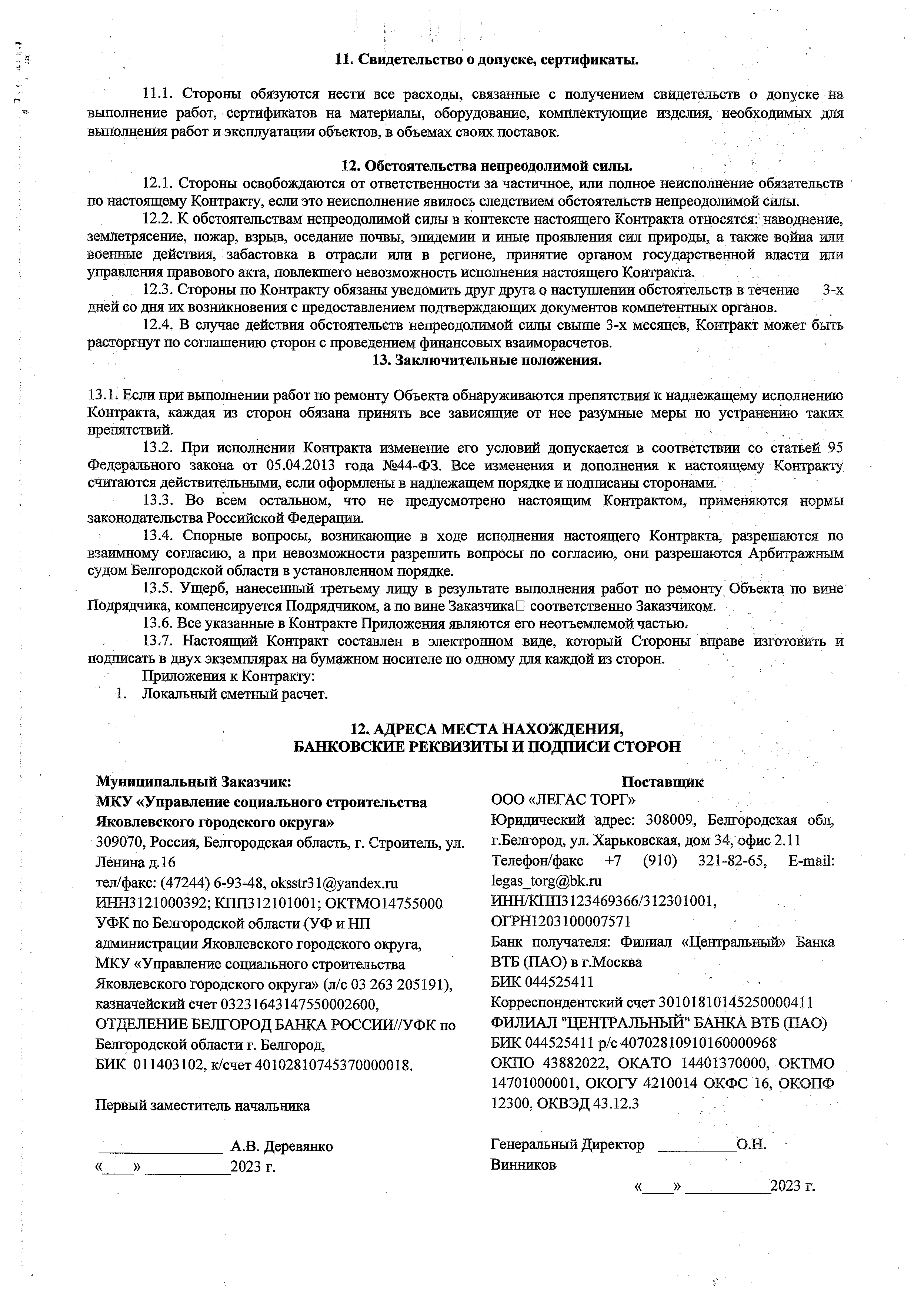 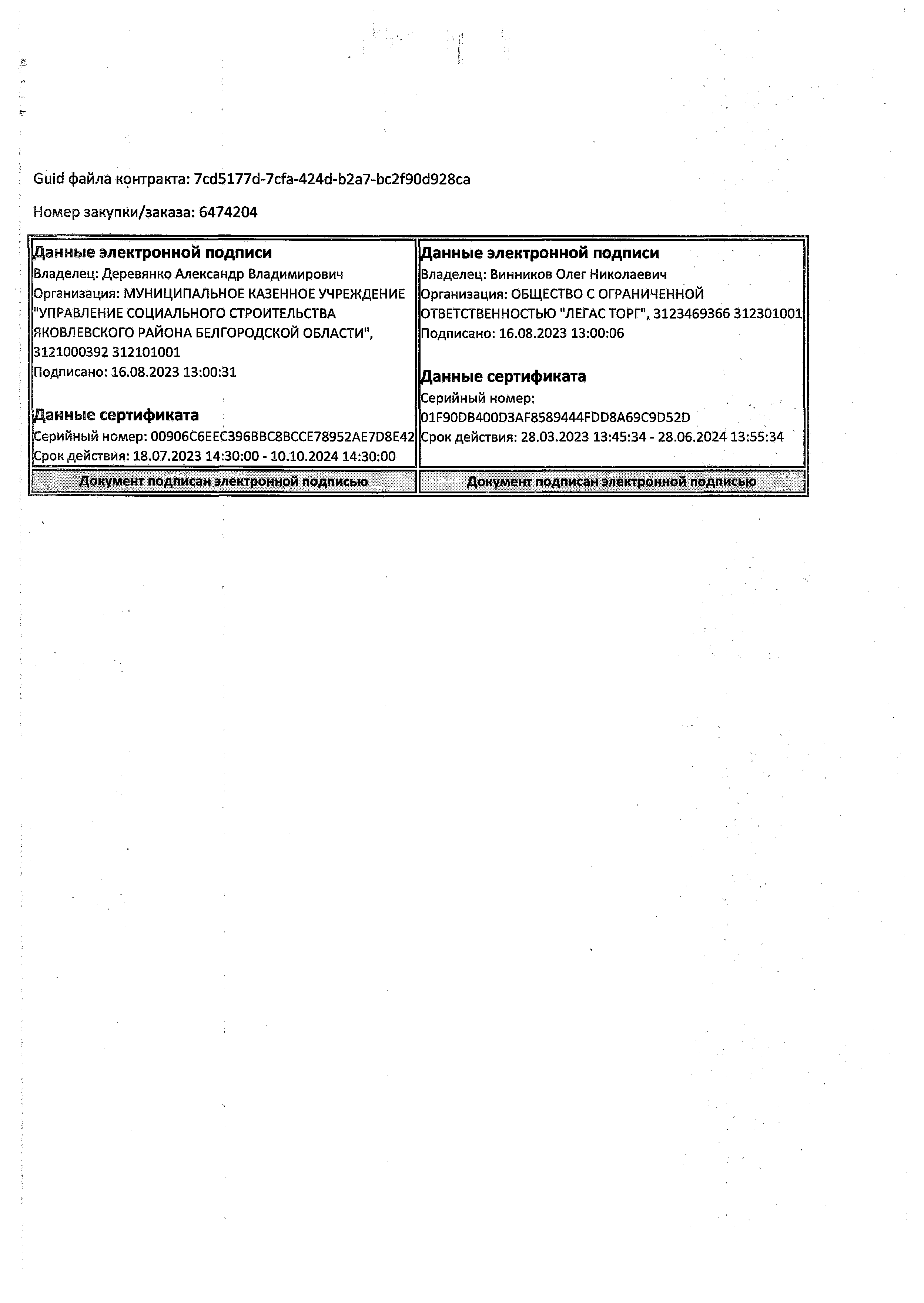 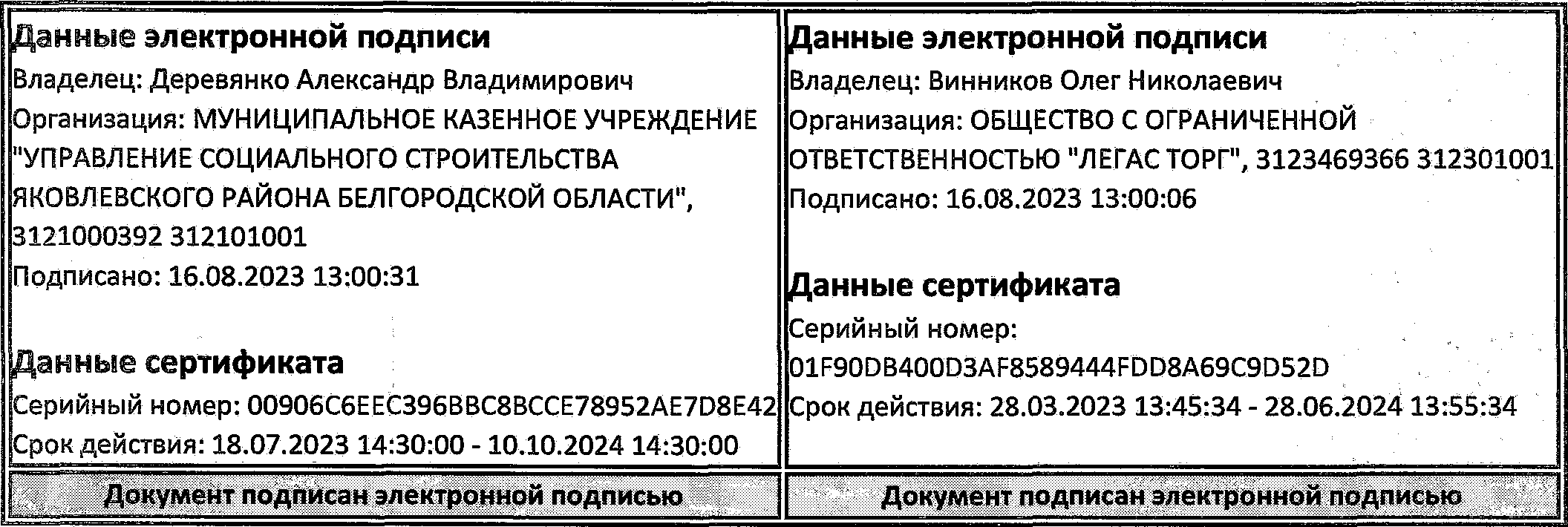 Guid файла контракта: 7cd5177d-7cfa-424d-b2a7-bc2f90d928ca Номер закупки/заказа: 647420405.09.2023Доступ, в банк плат.05.09,2023Списано со сч.плат.0401060   [ПЛАТЕЖНОЕ ПОРУЧЕНИЕ N	5560705.09.2023Дата	Вид платежаСумма прописьюПять тысяч четыреста тридцать один рубль 58 копеек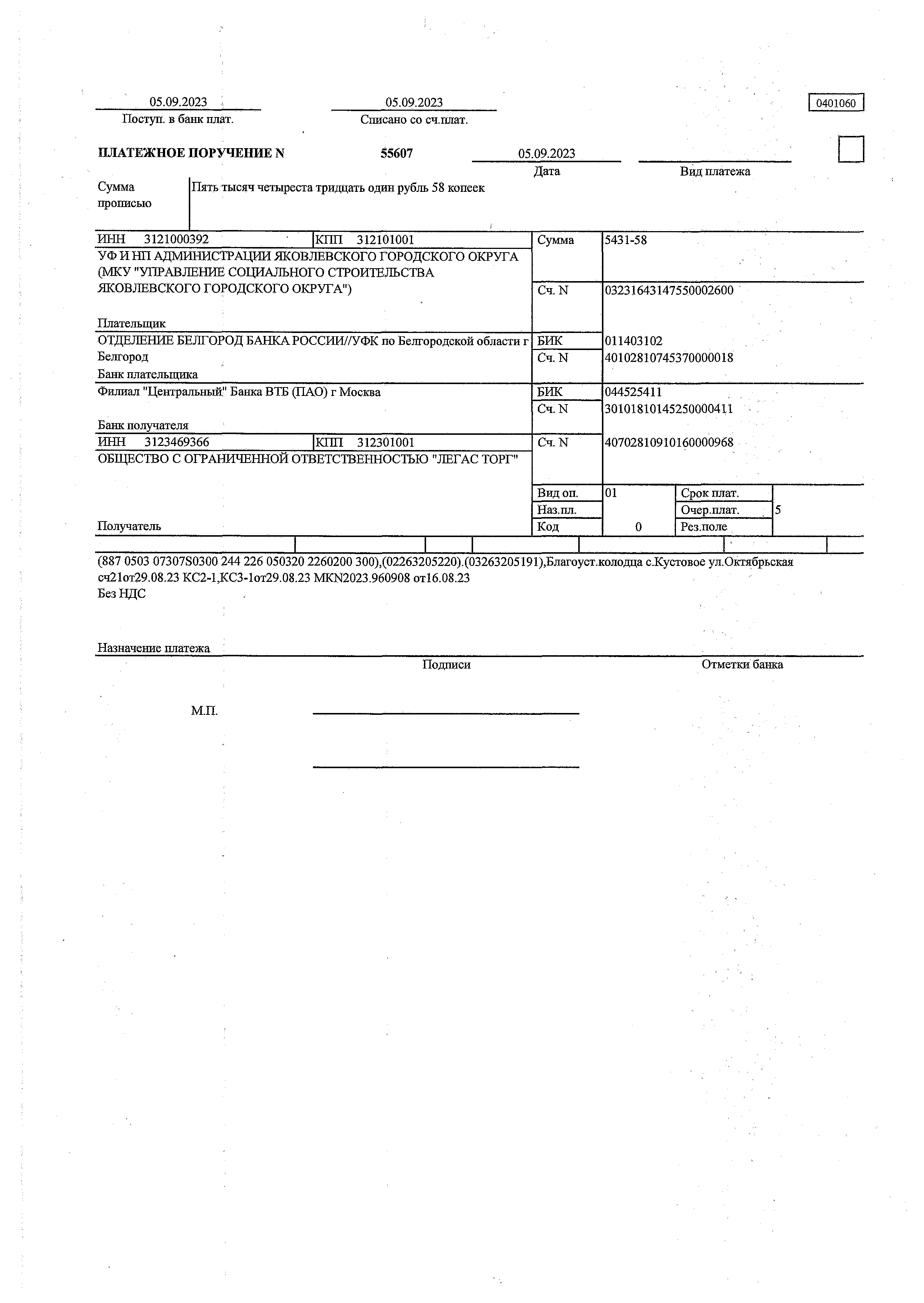 (887 0503 07307S0300 244 226 050320 2260200 300),(02263205220).(03263205191),Благоуст.колодца с.Кустовое ул.Октябрьская сч21от29.08.23 КС2-1,КСЗ-1от29.08.23 MKN2023.960908 от16.08.23Без НДСНазначение платежаПодписи	Отметки банка05.09.2023Поступ. в банк плат.05.09.2023Списано со сч.плат.0401060ПЛАТЕЖНОЕ ПОРУЧЕНИЕ N	5557205.09.2023Дата	Вид платежаСумма прописьюСто три тысячи двести рублей 00 копеекИНН	3121000392	|КПП     312101001	Сумма	103200-00УФ И НП АДМИНИСТРАЦИИ ЖОВЛЕВСКОГО ГОРОДСКОГО ОКРУГА (МКУ "УПРАВЛЕНИЕ СОЦИАЛЬНОГО СТРОИТЕЛЬСТВАЖОВЛЕВСКОГО ГОРОДСКОГО ОКРУГА")	Сч. N	03231643147550002600ПлательщикОТДЕЛЕНИЕ БЕЛГОРОД БАНКА РОССИИ//УФК по Белгородской области г   БИК	011403102БелгородБанк плательщикаСч. N	40102810745370000018Филиал "Центральный" Банка ВТБ (ПАО) г Москва	БИК	044525411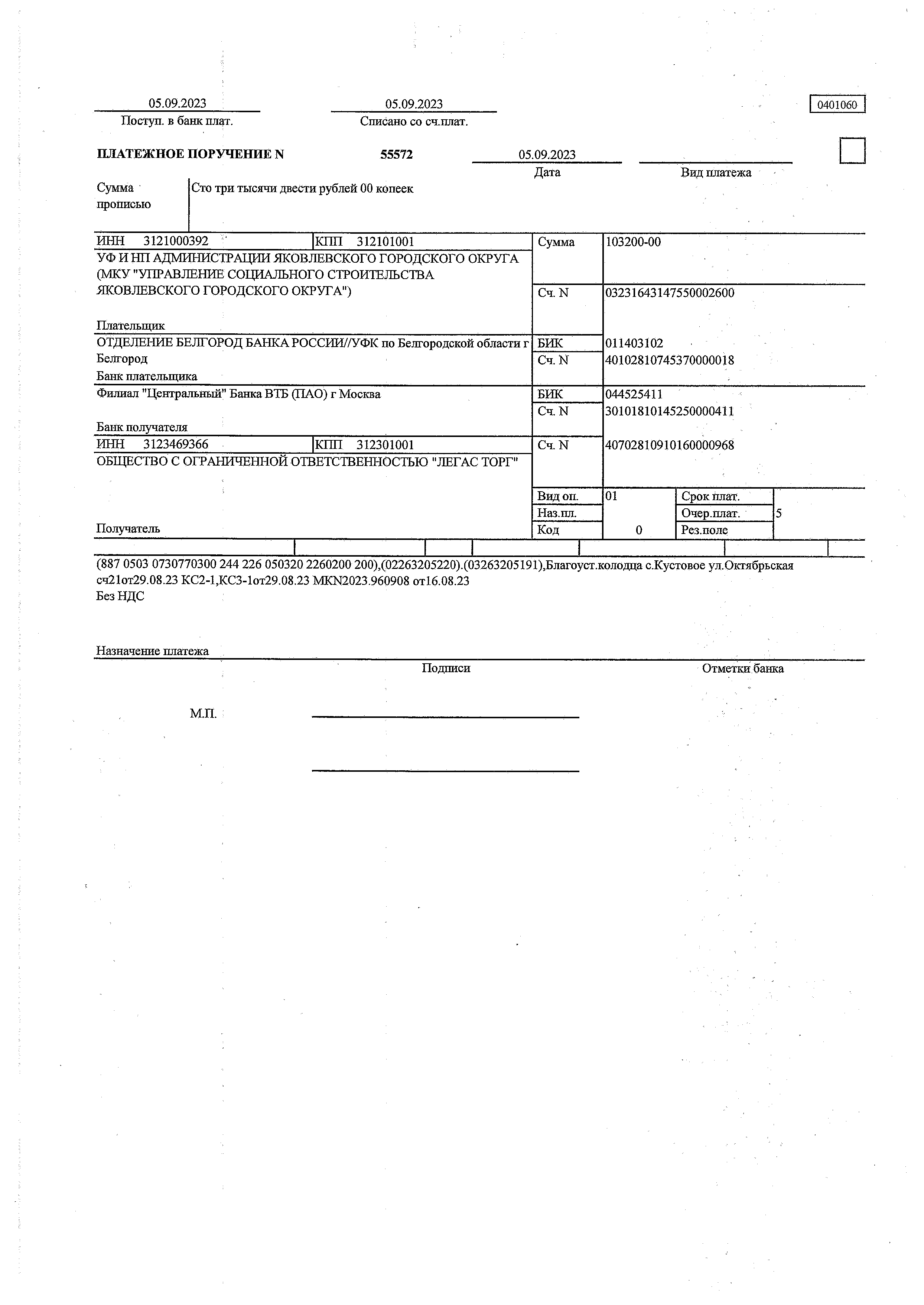 Сч. N	30101810145250000411Банк получателяИНН	3123469366	КПП    312301001	Сч. N	40702810910160000968ОБЩЕСТВО С ОГРАНИЧЕННОЙ ОТВЕТСТВЕННОСТЬЮ "ЛЕГАС ТОРГ"Вйдоп.	01	Срок плат.Наз.пл.	Очер.плат.	5Получатель	Код	0	Рез.поле 	1		|(887 0503 0730770300 244 226 050320 2260200 200),(02263205220).(03263205191),Благоуст.колодца с.Кустовое ул.Октябрьскаясч21от29.08.23 КС2-1,КСЗ-1от29.08.23 MKN2023.960908 от16.08.23Без НДСНазначение платежаПодписи	Отметки банкаУннфацироаанйая формам KG- 3Утверждена постановлением ГоскометатФовии от П.11.991® ИЮ	,	,    .СПРАВКАо стоимости выполшлдаых РАБОТИ ЗАТРАТОтчетный периоддо 16.08.20231	29,08.2023П^выйэаместитедьначальянка:,	МКУ «Управление еодааяьнош„ V строительства Яковдевошго,3акауч*1к.	)городского округа»5 *   ' '	(должность)-.M.U, ЧА.В. Деревянко(расшифроакаЯОД1ШСИ)*i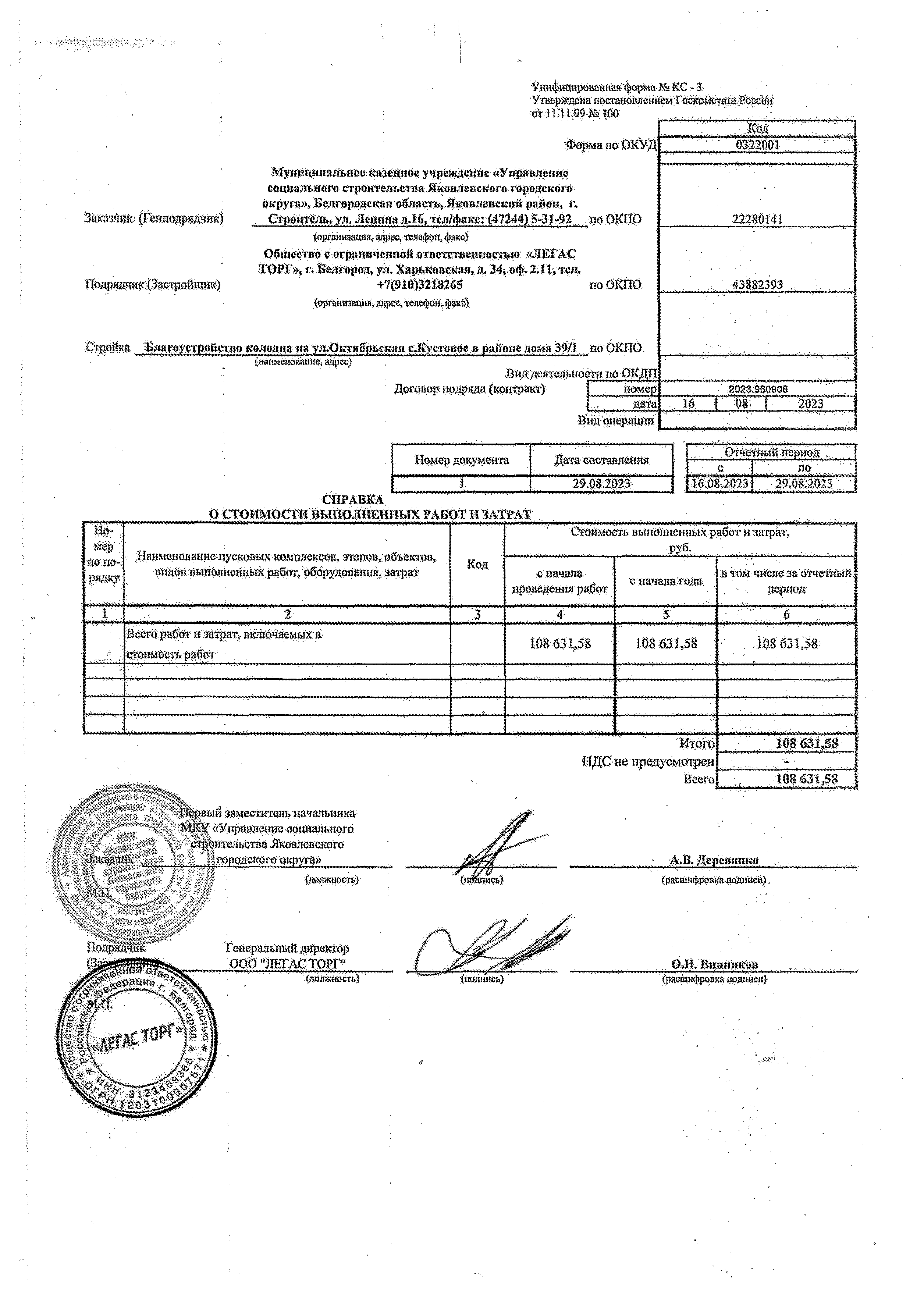 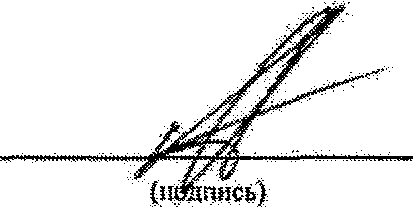 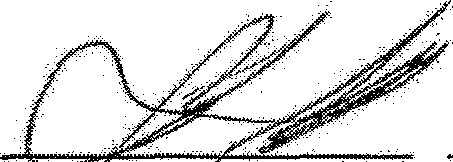 Г_ «* 4IJoapaSw*	Генеральный-даректо]?ООО "ЛЕГАСТОРГ”	О.Н. Винников(должность)	(подпись )	(раешифревка подписи )Протокол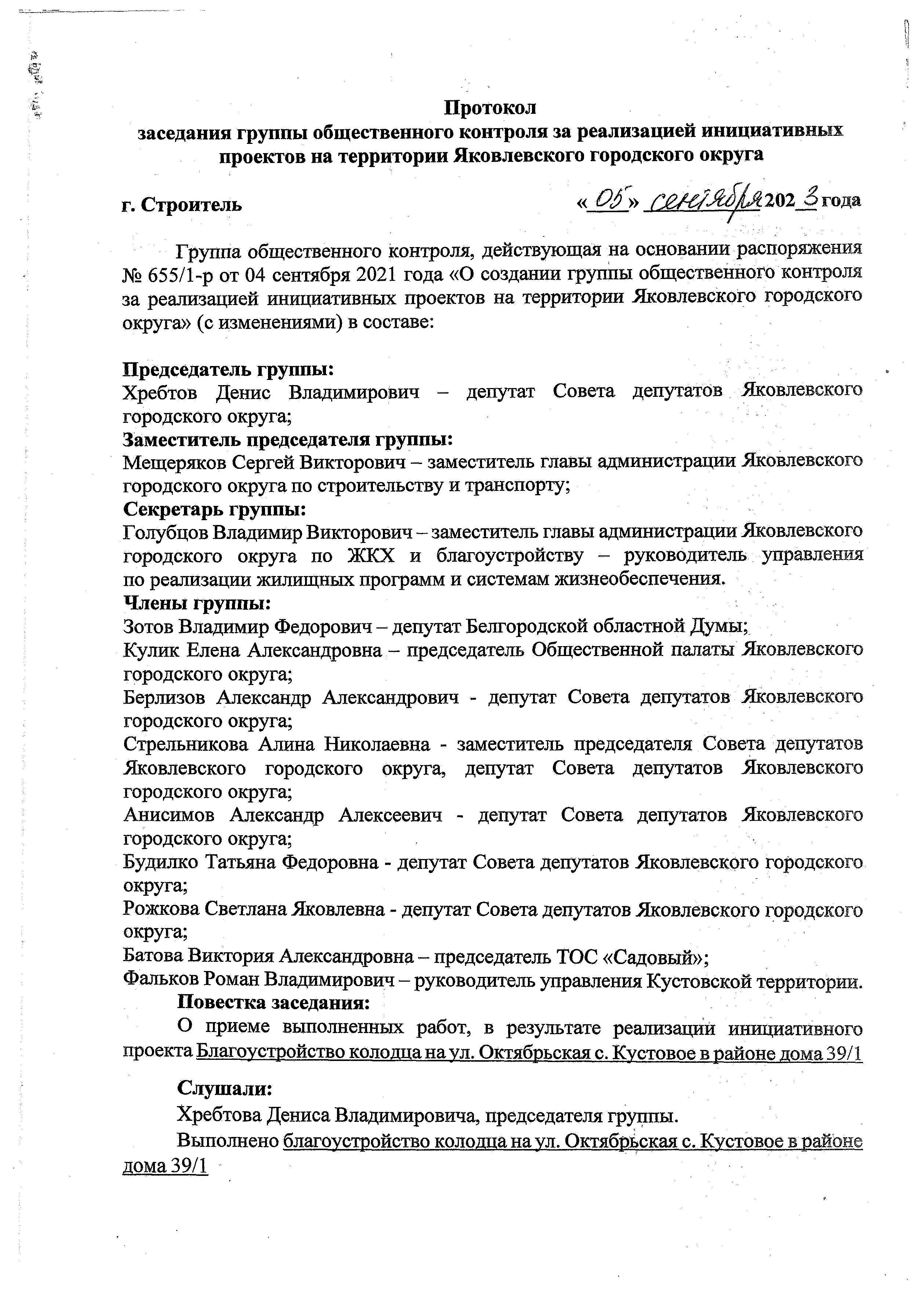 заседания группы общественного контроля за реализацией инициативных проектов на территории Яковлевского городского округаг. Строитель	« 0 3 »	202.S года Группа общественного контроля, действующая на основании распоряжения№ 655/1-р от 04 сентября 2021 года «О создании группы общественного контроляза реализацией инициативных проектов на территории Яковлевского городского округа» (с изменениями) в составе:Председатель группы:Хребтов  Денис Владимирович - депутат Совета депутатов Яковлевского городского округа;Заместитель председателя группы:Мещеряков Сергей Викторович —заместитель главы администрации Яковлевского городского округа по строительству и транспорту;Секретарь группы:Голубцов Владимир Викторович - заместитель главы администрации Яковлевского городского    округа   по    ЖКХ    и    благоустройству   -     руководитель    управления по реализации жилищных программ и системам жизнеобеспечения.Члены группы:Зотов Владимир Федорович -   депутат Белгородской областной Думы;Кулик Елена Александровна - председатель Общественной палаты Яковлевского городского округа;Берлизов   Александр   Александрович   -   депутат   Совета   депутатов   Яковлевскогогородского округа;Стрельникова Алина Николаевна - заместитель председателя Совета депутатов Яковлевского городского округа, депутат Совета депутатов   Яковлевского городского округа;Анисимов Александр Алексеевич - депутат Совета депутатов Яковлевского городского округа;Будилко Татьяна Федоровна - депутат Совета депутатов Яковлевского городского округа;Рожкова Светлана Яковлевна - депутат Совета депутатов Яковлевского городского округа;Батова Виктория Александровна -   председатель ТОС «Садовый»;Фальков Роман Владимирович -   руководитель управления Кустовской территории.Повестка заседания:О приеме выполненных работ, в результате реализации инициативного проекта Благоустройство колодца на у л . Октябрьская с. Кустовое в районе дома 39/1Слушали:Хребтова Дениса Владимировича, председателя группы.Выполнено благоустройство колодца на ул. Октябрьская с. Кустовое в районедома 39/1йзг«а»аз*1гаж«вфес,(ие/ля^ш.Ф#&!.№уНифтзт.ногизднцэ»уч}ж*дакне«Уп^шгс^игседи»^ногечгг;»1«ст<.ет!еа^««Леввкогогорэдагагоейрутз»,, Йсягорадоиен облагпгь, Лкоявевокий ранон, г. Стгрэатвяь, уя. Пеййиа & f ?,	{47344) 3-314**ёр*с, тгя*#ея,<рях4}О•*б7щ|S1еgс#тZв1о8*2«6р*г> тЧ 8« ийй огаетстаениостью  :иЛЕГАСТО?Гв<г--6«.|1.('ород,;У|».Х*'.з.^’К^»л^.Д-.3<1. ^ :2 Л 1 ,'* в Л ‘jeftiwuaigw.абрк. твгжф&г. ф*а}йязгоуетрэйстш хгпвдц* «а уп.тзктабрьекая'с.Куетйае^в^айояедам» 351.1^яи*тнбе*мов.л6р1ге}й«в»оуетроАвя*ч надвйда в» уд^Охтяйдыжаи сЛ>усгов&*в райенедетЗбПДогшиивйрида(*и»п}8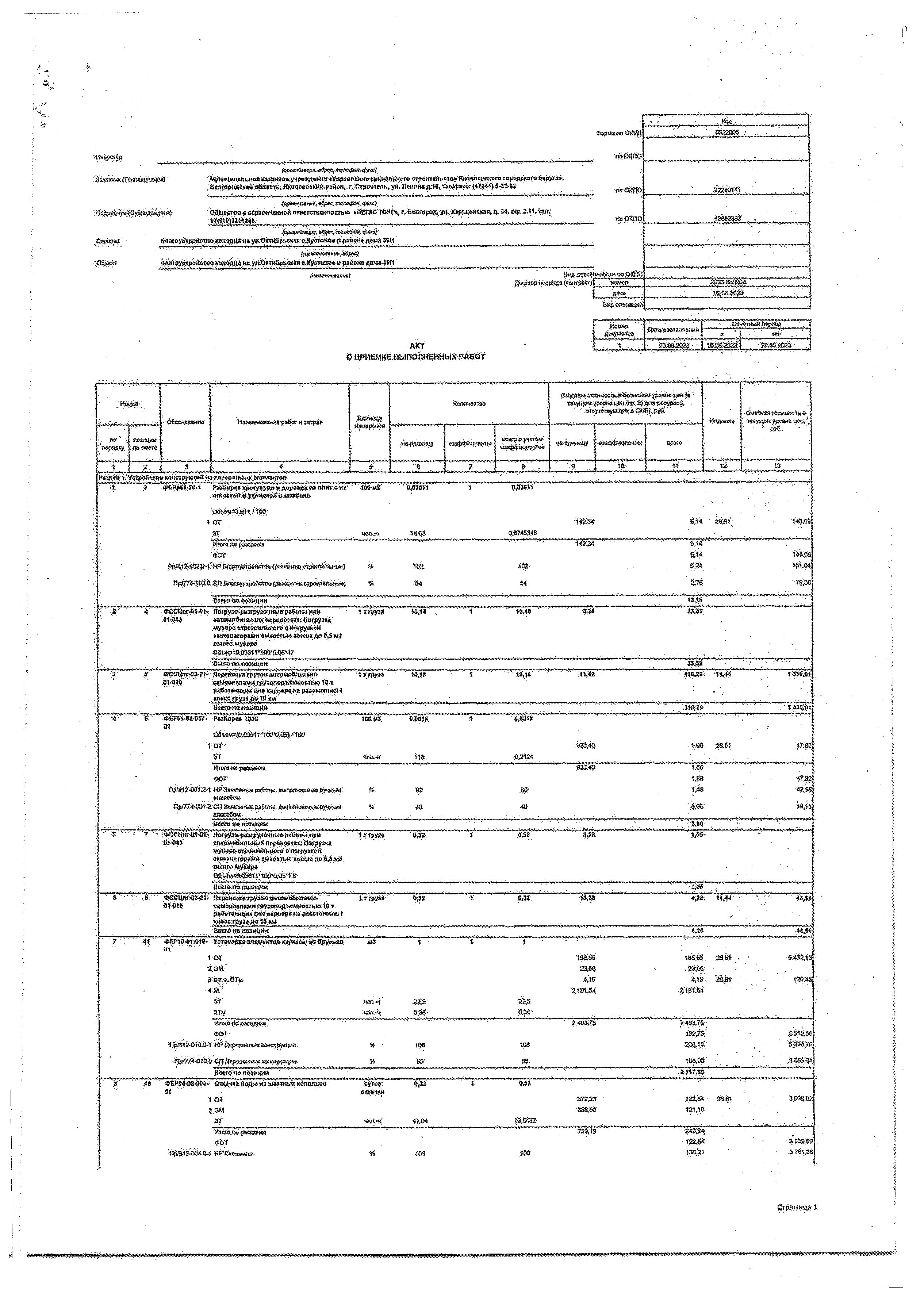 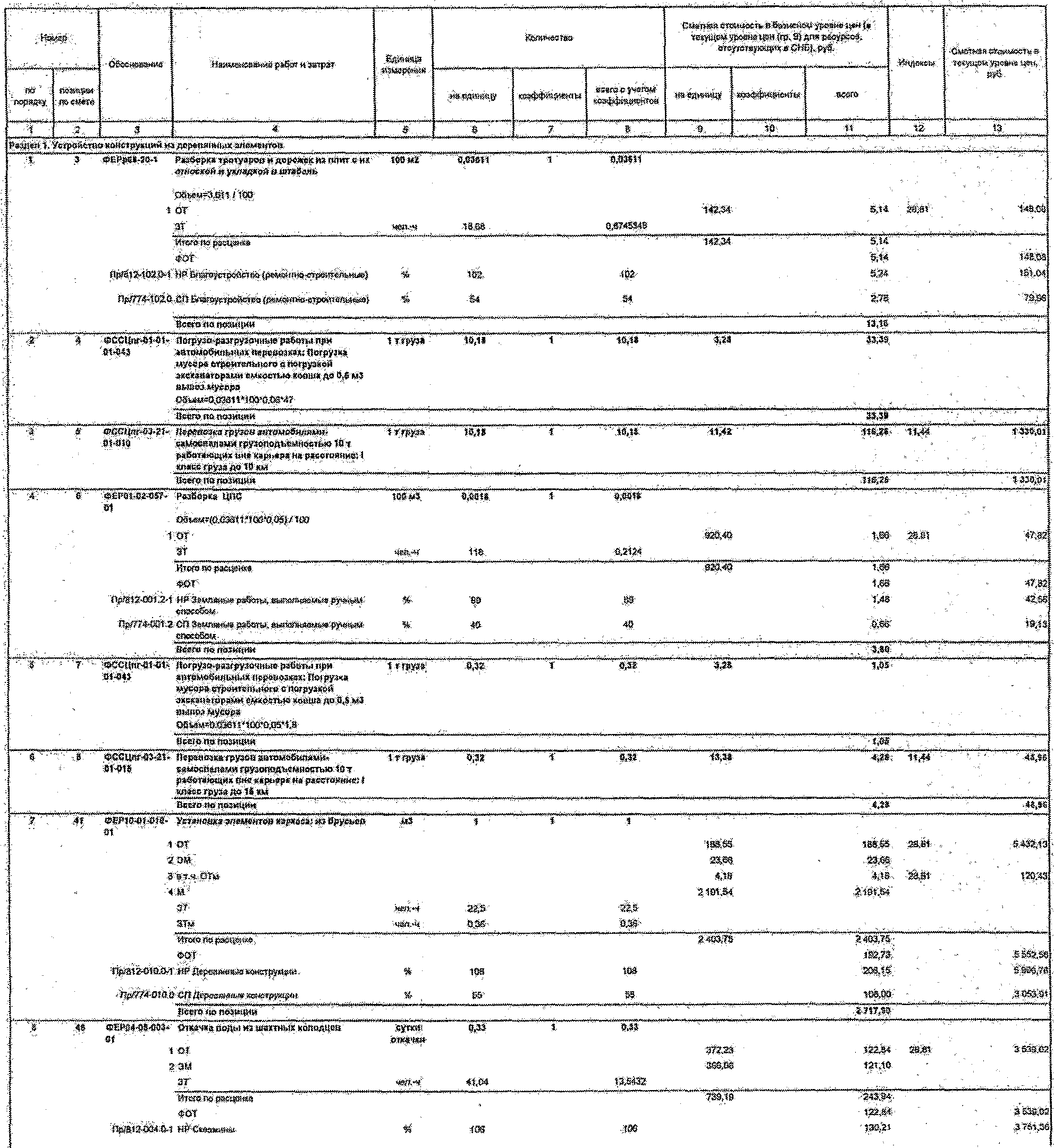 АКТо пкишкеаыпойншнык тъйгДйта'сеатааямяп	■ОТЧ»ТНЫЯ.Г»г*И1ДСтраницаXсбору д ш ! ш отЯсс-F©h©позиции	щ т .Итегнло разделу? Ус^Яегаожоисгр^ЦЦй ^ jiep«BjnHtbw.3aeMeiff©a■,' Нтстопр«,<ь»>затраты fcnpaaecwo)* T0« чигле:Оплати Трудар2&с«* Эксплуатация машин8 ТсММЖЛг om378 Т£}ШЩйП1Н«С'ГОЙ(Ош)ШкфиашПеревозкаСтре^влыпхЗработы	tС*рв»»вяьн«*рзЬотщ-ттштолгапазруд»ac«csyarstsM«ыщиим-и *лт»<«зм<»йstOMч.кла&йшагруда»жк]дсй<5;гйй ^ОТм)«агериаяы накладные jssexwsw сметная !ipi>6fe»a.466,05mj&«.4S2746.34тм лшт4 137,58262.042748.64437.05234,10Траислертпыграсходы [передаехаУ« нкииые ма стоимостистреипияаНШ раба?	,^9;sc- Перевал»Итого ФОТ {справочно?	- Ьа«48йтего-науядкь® рагяэдыТепревочно)	ча7даWiens«метив* прибыго* (сорзвечна)	234:16Итого по разделу! Устройство конструкций * здереояннна опаыйкзгов	т    ш^гд*эт2*--У«!аойета&коив*ру*ций И8:де|»8янншх aacMBHTtttt,	,’ ’ ’ ’ ,'-13..... «.: ' й>£Р1041-О1В- ^Установка апОДентатз каркаса: из Spyewia 61м3'	0,7	t	ОТВсего ро позиции	,1 «S2.SS,- IS' '	$5." OEPiS-fif^OS- -Потроьшзтбрусыгы-QS160 м 2	o.?i	1	3,151 ОТ	ы . ш	9,61 29J?	273.B3#'•	itaii-H-	7,51	1.1265Итегр'па ргкцгкте	04.0®-	6.S1ФОТ	3,61-	.276,86айсгалаоо4нции0  :	‘ii    « ССЦ*	г^т«:еятии-дНгаиирен«ЗИРИ15АКС>для	'кг'	'1,3*	'1	•'" 1,38	'	"	п   м14.2.08,0?-0084 ДН^тсИНН?ТДвре-аанныеконструкции}Всио»&позициийто?*п© разделу 2 Устройвтнвкмняруяций m s дррквяиннж а«см»нтоп ;!Ли5ГС(фй!и»в«пгрзш ?сп|яшечмс5 дтвмлиеле:Оплата труда раб®cutat«»*4»cf»:iwsp9tsтруда:иао«и№»тев(Ош>МатериалыСтрмттелЫШаработы•атом числе'.«плата труд*ггшздувт®*** мадйн и мфдамзыев -а тсм-мизде«плата труда «зшшйктсз{0Ть!}•шпздныврасходае*дата*?!дя6*лт»..Итоге ©ОТ isnpsmjciffliИтогонакладны*раеход-Цслршнв*©) Итого.cwTHasr^tfetaa»(елрзвочязУИтог» по разделу 2 Устройство Ш 1стру»}кй as дерацжшtwx эйеы«гго«Итоголрямаизатратыttcpssc'csa?ё'х&4ч>*глв:1лтт149,1422.SS:3.171S5S.911 S77,2.?:149.14.ПгШШ'1S5S,Sf152,-3??64<4®83,?SЩлт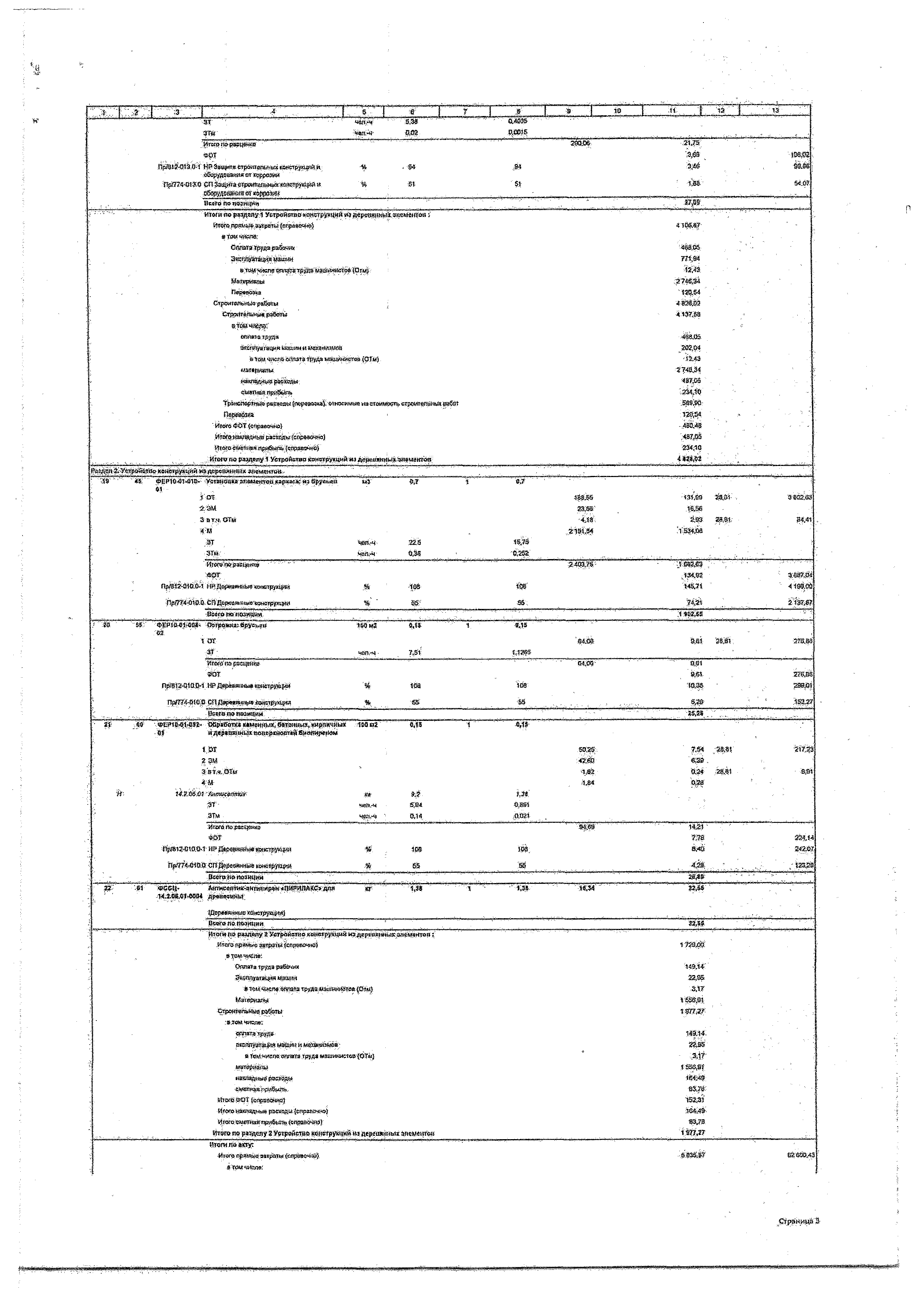 Стра'НутаЭ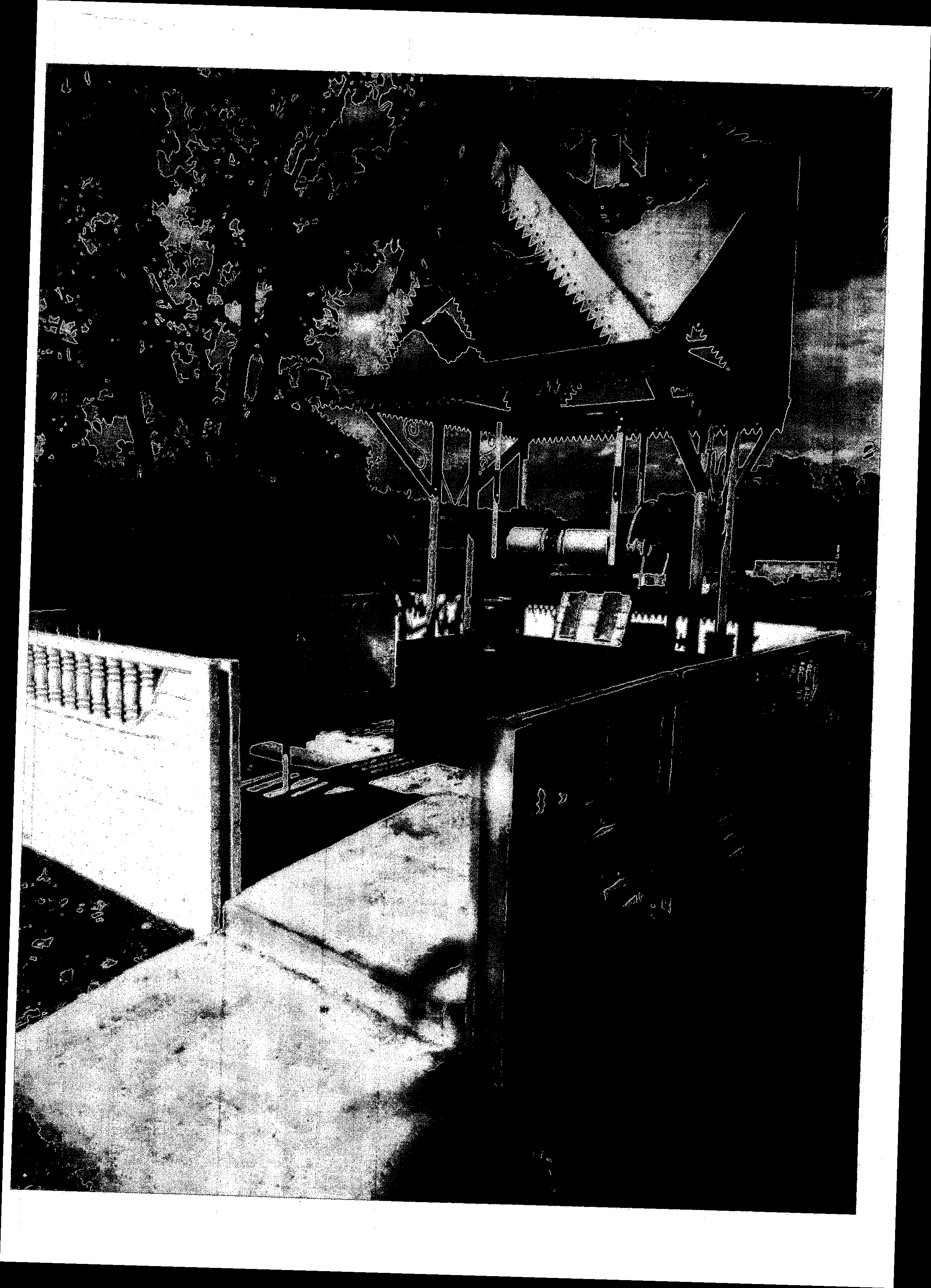 №п/пНаименование документаКол-волистов1.Отчет32.Копия Муниципального контракта № 2023.96090873.Акт о приемке выполненных работ № 1 от 29.06.2023 г.(КС-2)44.Справка о стоимости выполненных работ и затрат № 1 от29.08.2023 г. (КС-3)15.Платежное поручение № 55572 от 05.09.2023 г.16.Платежное поручение № 55607 от 05.09.2023 г.17.Протокол группы общ ественного контроля от 01.09.2023 г.28.Локальный сметный расчет (смета) № 02-01-01109.Фото1-В сего документов:30№п/пНаименование работ (услуг), приобретаемых товарно­ материальных ценностейСтоимость, рублейП рим ечание12341Благоустройство колодца на ул.Октябрьскаяс. Кустовое в районе дома 39/1108 631,582-...Итого108 631,58№Вид источника денежных средствСумма, рублейП роцент отп/пстоимостипроекта12341Общая стоимость реализованного инициативного проекта108 631,582Денежные средства, всего, в том числе за счет:108 631,582.1областного бюджета103 200 ,002.2местного бюджета5 431,582.3населения2.5инициативных платежей2.6индивидуальных предпринимателей, юридических лиц (за исключением бюджетных учреждений, государственных и муниципальных предприятий), общественныхорганизацийИНН3121000392|КПП312101001312101001СуммаСумма5431-58УФ И НП АДМИНИСТРАЦИИ ЯКОВЛЕВСКОГО ГОРОДСКОГО ОКРУГА(МКУ "УПРАВЛЕНИЕ СОЦИАЛЬНОГО СТРОИТЕЛЬСТВАУФ И НП АДМИНИСТРАЦИИ ЯКОВЛЕВСКОГО ГОРОДСКОГО ОКРУГА(МКУ "УПРАВЛЕНИЕ СОЦИАЛЬНОГО СТРОИТЕЛЬСТВАУФ И НП АДМИНИСТРАЦИИ ЯКОВЛЕВСКОГО ГОРОДСКОГО ОКРУГА(МКУ "УПРАВЛЕНИЕ СОЦИАЛЬНОГО СТРОИТЕЛЬСТВАУФ И НП АДМИНИСТРАЦИИ ЯКОВЛЕВСКОГО ГОРОДСКОГО ОКРУГА(МКУ "УПРАВЛЕНИЕ СОЦИАЛЬНОГО СТРОИТЕЛЬСТВАУФ И НП АДМИНИСТРАЦИИ ЯКОВЛЕВСКОГО ГОРОДСКОГО ОКРУГА(МКУ "УПРАВЛЕНИЕ СОЦИАЛЬНОГО СТРОИТЕЛЬСТВАЯКОВЛЕВСКОГО ГОРОДСКОГО ОКРУГА")ЯКОВЛЕВСКОГО ГОРОДСКОГО ОКРУГА")ЯКОВЛЕВСКОГО ГОРОДСКОГО ОКРУГА")ЯКОВЛЕВСКОГО ГОРОДСКОГО ОКРУГА")ЯКОВЛЕВСКОГО ГОРОДСКОГО ОКРУГА")Сч.N0323164314755000260003231643147550002600ПлательщикПлательщикПлательщикПлательщикПлательщикОТДЕЛЕНИЕ БЕЛГОРОД БАНКА РОССИИ//УФК по Белгородской области гОТДЕЛЕНИЕ БЕЛГОРОД БАНКА РОССИИ//УФК по Белгородской области гОТДЕЛЕНИЕ БЕЛГОРОД БАНКА РОССИИ//УФК по Белгородской области гОТДЕЛЕНИЕ БЕЛГОРОД БАНКА РОССИИ//УФК по Белгородской области гОТДЕЛЕНИЕ БЕЛГОРОД БАНКА РОССИИ//УФК по Белгородской области гБИКБИК011403102БелгородБанк плательщикаБелгородБанк плательщикаБелгородБанк плательщикаБелгородБанк плательщикаБелгородБанк плательщикаСч. NСч. N4010281074537000001840102810745370000018Филиал "Центральный." Банка ВТБ (ПАО) г МоскваФилиал "Центральный." Банка ВТБ (ПАО) г МоскваФилиал "Центральный." Банка ВТБ (ПАО) г МоскваФилиал "Центральный." Банка ВТБ (ПАО) г МоскваФилиал "Центральный." Банка ВТБ (ПАО) г МоскваБИКБИК044525411Сч. NСч. N3010181014525000041130101810145250000411Банк получателяБанк получателяБанк получателяБанк получателяБанк получателяИНН3123469366КПП312301001Сч. NСч. N4070281091016000096840702810910160000968ОБЩЕСТВО С ОГРАНИЧЕННОЙ ОТВЕТСТВЕННОСТЬЮ "ЛЕГАС ТОРГ"ОБЩЕСТВО С ОГРАНИЧЕННОЙ ОТВЕТСТВЕННОСТЬЮ "ЛЕГАС ТОРГ"ОБЩЕСТВО С ОГРАНИЧЕННОЙ ОТВЕТСТВЕННОСТЬЮ "ЛЕГАС ТОРГ"ОБЩЕСТВО С ОГРАНИЧЕННОЙ ОТВЕТСТВЕННОСТЬЮ "ЛЕГАС ТОРГ"ОБЩЕСТВО С ОГРАНИЧЕННОЙ ОТВЕТСТВЕННОСТЬЮ "ЛЕГАС ТОРГ"Вид оп.Вид оп.01Срок плат.Наз.пл.Наз.пл.Очер.плат.5ПолучательПолучательПолучательПолучательПолучательКодКод0Рез.поле111■Код■Код■Код■Код■Код■КодЗйшвяк  (Гешодаядщк!Форма по (ЖУДМуниципальное казеннее учреждение «Управление социального строительств Яковлсвского городекого округа», Белгородский область, Яковлевский ранен, г.Строитель, уд. Лепина л. 16, тел/факе: (47244) 5-31-92	по ОКНОФорма по (ЖУДМуниципальное казеннее учреждение «Управление социального строительств Яковлсвского городекого округа», Белгородский область, Яковлевский ранен, г.Строитель, уд. Лепина л. 16, тел/факе: (47244) 5-31-92	по ОКНОФорма по (ЖУДМуниципальное казеннее учреждение «Управление социального строительств Яковлсвского городекого округа», Белгородский область, Яковлевский ранен, г.Строитель, уд. Лепина л. 16, тел/факе: (47244) 5-31-92	по ОКНОФорма по (ЖУДМуниципальное казеннее учреждение «Управление социального строительств Яковлсвского городекого округа», Белгородский область, Яковлевский ранен, г.Строитель, уд. Лепина л. 16, тел/факе: (47244) 5-31-92	по ОКНО‘0322001‘‘ 'Зйшвяк  (Гешодаядщк!Форма по (ЖУДМуниципальное казеннее учреждение «Управление социального строительств Яковлсвского городекого округа», Белгородский область, Яковлевский ранен, г.Строитель, уд. Лепина л. 16, тел/факе: (47244) 5-31-92	по ОКНОФорма по (ЖУДМуниципальное казеннее учреждение «Управление социального строительств Яковлсвского городекого округа», Белгородский область, Яковлевский ранен, г.Строитель, уд. Лепина л. 16, тел/факе: (47244) 5-31-92	по ОКНОФорма по (ЖУДМуниципальное казеннее учреждение «Управление социального строительств Яковлсвского городекого округа», Белгородский область, Яковлевский ранен, г.Строитель, уд. Лепина л. 16, тел/факе: (47244) 5-31-92	по ОКНОФорма по (ЖУДМуниципальное казеннее учреждение «Управление социального строительств Яковлсвского городекого округа», Белгородский область, Яковлевский ранен, г.Строитель, уд. Лепина л. 16, тел/факе: (47244) 5-31-92	по ОКНО22:28014122:28014122:28014122:28014122:28014122:280141(«ргашшцн», адрс, тмефои, факс)Общество с ограниченной ответствеиноетмо; «ЗЩГАСТОРГ», г, Белгород, уд. Харьковская, д. 34, еф, 2,11, тел,Я»дрядчнк:|3щтрвйщйк)	+7(910)321.8265	и ОКНО(оршййаци*,адрес, телефон,факс)Йгюйкд     'Бдагоуехройство кололи* м   ул-Ош-ябрьская сЛ£уетевве в районе дом* 39/1     по ОКНО.(«ргашшцн», адрс, тмефои, факс)Общество с ограниченной ответствеиноетмо; «ЗЩГАСТОРГ», г, Белгород, уд. Харьковская, д. 34, еф, 2,11, тел,Я»дрядчнк:|3щтрвйщйк)	+7(910)321.8265	и ОКНО(оршййаци*,адрес, телефон,факс)Йгюйкд     'Бдагоуехройство кололи* м   ул-Ош-ябрьская сЛ£уетевве в районе дом* 39/1     по ОКНО.(«ргашшцн», адрс, тмефои, факс)Общество с ограниченной ответствеиноетмо; «ЗЩГАСТОРГ», г, Белгород, уд. Харьковская, д. 34, еф, 2,11, тел,Я»дрядчнк:|3щтрвйщйк)	+7(910)321.8265	и ОКНО(оршййаци*,адрес, телефон,факс)Йгюйкд     'Бдагоуехройство кололи* м   ул-Ош-ябрьская сЛ£уетевве в районе дом* 39/1     по ОКНО.(«ргашшцн», адрс, тмефои, факс)Общество с ограниченной ответствеиноетмо; «ЗЩГАСТОРГ», г, Белгород, уд. Харьковская, д. 34, еф, 2,11, тел,Я»дрядчнк:|3щтрвйщйк)	+7(910)321.8265	и ОКНО(оршййаци*,адрес, телефон,факс)Йгюйкд     'Бдагоуехройство кололи* м   ул-Ош-ябрьская сЛ£уетевве в районе дом* 39/1     по ОКНО.(«ргашшцн», адрс, тмефои, факс)Общество с ограниченной ответствеиноетмо; «ЗЩГАСТОРГ», г, Белгород, уд. Харьковская, д. 34, еф, 2,11, тел,Я»дрядчнк:|3щтрвйщйк)	+7(910)321.8265	и ОКНО(оршййаци*,адрес, телефон,факс)Йгюйкд     'Бдагоуехройство кололи* м   ул-Ош-ябрьская сЛ£уетевве в районе дом* 39/1     по ОКНО..43882393...(наименование, адрес)В ид деятельности. оо ОКДОВ ид деятельности. оо ОКДОВ ид деятельности. оо ОКДОДоговор подряда (контракт)1номер2023.8608082023.8608082023.8608082023.8608082023.8608082023.8608081.	дата1.	дата1.	дата1.	дата1.	дата“ ~ 16Г ^ Ш ’..ГГ ^ Ш ’..Г2023“1Вид опершцшВид опершцшВид опершцшВид опершцшВид опершцшНо­ мер нопо­ рядкуНаименованиепусшвых комплексов, этапов, объектов, видов выношенных работ, оборудования, затратСтоймооть.выпйлнеш1ьй работ изатрат,■руб.Стоймооть.выпйлнеш1ьй работ изатрат,■руб.Стоймооть.выпйлнеш1ьй работ изатрат,■руб.Но­ мер нопо­ рядкуНаименованиепусшвых комплексов, этапов, объектов, видов выношенных работ, оборудования, затратКод .с т а д а проведенияработв imi числеза отчшиЫй периодНо­ мер нопо­ рядкуНаименованиепусшвых комплексов, этапов, объектов, видов выношенных работ, оборудования, затратс т а д а проведенияработс начала сода.в imi числеза отчшиЫй период12345йВсего работ изатрат, включаемых йстоимость работЩ 631,58Ш8 «31,58. 10.8631,58Итога НДОденредусметрснВеетИтога НДОденредусметрснВеет108 631,58Итога НДОденредусметрснВеетИтога НДОденредусметрснВеет108 631,58t   1   г        1	з	| ЗТ• • -•!s Ч«й.*¥I*S.3®''ГI..........i—* . . - _ . L101й	1. Ж' Ь. 133?«в т0,Ш5£И ш о л & р к й в н ш"290.06-.21.75«ОТ'.3,63 _т шПр$»24313,0-1 ИР 3«цкт* етроетаг&иы* конструкций и. ебврудоваяяиет коррозииПр$»24313,0-1 ИР 3«цкт* етроетаг&иы* конструкций и. ебврудоваяяиет коррозииПр$»24313,0-1 ИР 3«цкт* етроетаг&иы* конструкций и. ебврудоваяяиет коррозии%%щщмммм3,463,463,463,46f!p^?74-Qi3,0 СП-Защита еТрейТиазИват.хатвтрукЦкйИf!p^?74-Qi3,0 СП-Защита еТрейТиазИват.хатвтрукЦкйИf!p^?74-Qi3,0 СП-Защита еТрейТиазИват.хатвтрукЦкйИ%%тт515151511.S3-1.S3-1.S3-1.S3-54.6754.671 от1£?Д5«1-,вв3&L&1- :зез2,ззг шгз;^'16.5ЙЗ а г л о т ы4,132;6325,51;84,414-Йг'151.54'Т534ДЗзт,ЧЙК*Ц,22.515J5зг«игй,*ч0,35й , шИтсго-явркибяаа' ’~ 'z m . i s : -~ ш   т      .Ф О Т134.623S37.04Пд/8«-0!&0'1 HR ДороаянныетжиструхцииПд/8«-0!&0'1 HR Дороаянныетжиструхции$>10Sт14% П14% П4 Ш . 6 64 Ш . 6 6ПрЛТ4-6Ш,0. С П ДьрйстайзделонвтружвтиПрЛТ4-6Ш,0. С П Дьрйстайзделонвтружвти%    'т /-S5-.?4>*?4>*2 137,€?2 137,€?Пр/812-8?0.0-1 HP й*Р*5»й&а waatpyvi^Пр/812-8?0.0-1 HP й*Р*5»й&а waatpyvi^Пр/812-8?0.0-1 HP й*Р*5»й&а waatpyvi^Пр/812-8?0.0-1 HP й*Р*5»й&а waatpyvi^'54103Ш-10,35-10,352SSMПр??74-010й С(1Й^>в*»в»йа<я(«труу,д^«Пр??74-010й С(1Й^>в*»в»йа<я(«труу,д^«Пр??74-010й С(1Й^>в*»в»йа<я(«труу,д^«Пр??74-010й С(1Й^>в*»в»йа<я(«труу,д^«%$&'153.27Усетвпо позицииУсетвпо позиции•25,2® .•25,2® .•25,2® .•25,2® .■• i fМ         .«CPtG>814SJ“ И ? р* 50 Ш S*M5HflW*, 65T0Hiifa!*(«Hpi1K4Hb«М         .«CPtG>814SJ“ И ? р* 50 Ш S*M5HflW*, 65T0Hiifa!*(«Hpi1K4Hb«М         .«CPtG>814SJ“ И ? р* 50 Ш S*M5HflW*, 65T0Hiifa!*(«Hpi1K4Hb«?Л0и20,151	0,1$-3f-3f-3fядер*хш((Н!4жповера«шт*й 8йвлире*!о«t o r50,25.7.S4 и м7.S4 и м217,23г ж3 S T.4.ОТм4х т1.S2« а > .Ct24 ж м« а > .Ct24 ж м^14 U1,84о що щ-и--и--и-Ы .? .М М ■&imwefff№iir:ЗТтНвн.-ч9.2S Mi , n0.SS5ЗТмЧЙЙ.4 '5.14дог?HtofsгйраЕ1|в1«зФОТЙ4^'14Д? ■ш14Д? ■ш224.14■f^Sl2<e?0.?M- ИРЙ№®и»^1й?1С?ру5й$в«■f^Sl2<e?0.?M- ИРЙ№®и»^1й?1С?ру5й$в«■f^Sl2<e?0.?M- ИРЙ№®и»^1й?1С?ру5й$в«■f^Sl2<e?0.?M- ИРЙ№®и»^1й?1С?ру5й$в«% с1C®№ .8,408,40242 Ш242 Ш’ПрЯТ4-0ШЗ -СПДвреахйвОгЯ! »®мструар!И’ПрЯТ4-0ШЗ -СПДвреахйвОгЯ! »®мструар!И’ПрЯТ4-0ШЗ -СПДвреахйвОгЯ! »®мструар!И’ПрЯТ4-0ШЗ -СПДвреахйвОгЯ! »®мструар!И■544 М4 М?Щ 23?Щ 23